СётоканПравила соревнованийСОДЕРЖАНИЕЧасть I. ОБЩИЕ ПОЛОЖЕНИЯ	51. СОРЕВНОВАНИЯ	51.1. Уровни (ранги) соревнований	51.2. Виды соревнований	51.3. Характер проведения соревнований	51.4. Способы проведения соревнований	61.5. Мандатная комиссия	61.6. Возрастные группы	71.7. Весовые категории	81.8. Жеребьёвка	81.9. Медицинский осмотр и взвешивание	82. УЧАСТНИКИ СОРЕВНОВАНИЙ	92.1. Спортсмены	92.2. Официальный представитель и тренер	113. СУДЕЙСКАЯ КОЛЛЕГИЯ СОРЕВНОВАНИЙ	123.1. Состав судейской коллегии	123.2. Обязанности членов судейской коллегии	133.3. Ориентировочная численность судейской
       коллегии на 1 – 4 площадках	383.4. Вспомогательные службы на соревнованиях	394. МЕСТО ПРОВЕДЕНИЯ СОРЕВНОВАНИЙ	394.1. Требования к месту проведения соревнований	394.2. Площадка для проведения соревнований	404.3. Основное оборудование места проведения
       соревнований и инвентарь	405. МЕДИЦИНСКОЕ ОБСЛУЖИВАНИЕ СОРЕВНОВАНИЙ	415.1. Медицинское обслуживание соревнований	415.2. Медицинский осмотр участников соревнований	415.3. Контроль над соблюдением санитарно-гигиенических
       условий проведения соревнований	426. ТЕРМИНЫ И ЖЕСТЫ	427. СИГНАЛЫ	428. РЕШЕНИЯ	439. ДРУГИЕ ВОПРОСЫ	4310. ПРОТЕСТ И ПЕРЕСМОТР РЕШЕНИЙ	4311. ТРАВМЫ И НЕСЧАСТНЫЕ СЛУЧАИ НА СОРЕВНОВАНИЯХ	4412. ОТСТРАНЕНИЕ	44ЧАСТЬ II. ПРАВИЛА СОРЕВНОВАНИЙ	45ГЛАВА 1. ГЛОССАРИЙ	45ГЛАВА 2. ВВЕДЕНИЕ	462.1 ОБЩИЕ ВОПРОСЫ ПРАВИЛ СОРЕВНОВАНИЙ	462.2 ПОВЕДЕНИЕ	47ГЛАВА 3. ОБЩИЕ ПРАВИЛА СУДЕЙСТВА	48ГЛАВА 4. ПРАВИЛА СОРЕВНОВАНИЙ ПО КУМИТЭ	514.1 ОБЩЕЕ	514.2 ИНДИВИДУАЛЬНЫЕ ПОЕДИНКИ В КУМИТЭ	524.3 ПОЕДИНОК В КОМАНДНОМ КУМИТЭ	54ГЛАВА 5. ПРАВИЛА СУДЕЙСТВА ПОЕДИНКОВ В КУМИТЭ	555.1 КРИТЕРИИ ПРИНЯТИЯ РЕШЕНИЯ В
      ИНДИВИДУАЛЬНОМ ПОЕДИНКЕ ПО КУМИТЭ	555.2 КРИТЕРИИ ДЛЯ ПРИНЯТИЯ РЕШЕНИЯ
      В КОМАНДНОМ КУМИТЭ	605.3 МЕТОДЫ СУДЕЙСТВА ПОЕДИНКОВ В КУМИТЭ	61ГЛАВА 6. ПРАВИЛА СОРЕВНОВАНИЙ ПО KATA	646.1 ОБЩЕЕ	646.2 ИНДИВИДУАЛЬНЫЙ ПОЕДИНОК ПО KATA	646.3 КОМАНДНАЯ ВСТРЕЧА ПО КАТА	67ГЛАВА 7. КРИТЕРИИ ОЦЕНКИ ВЫСТУПЛЕНИЯ В KATA	687.1 КРИТЕРИИ ОЦЕНКИ ВЫСТУПЛЕНИЯ В KATA	687.2 МЕТОДЫ СУДЕЙСТВА ВСТРЕЧИ ПО КАТА	70ПРИЛОЖЕНИЯ	72Приложение I. Некоторые термины и их значение	72Приложение II. Средства, используемые рефери	73Приложение III. Терминология и жесты рефери в кумитэ	76Приложение IV. Возрастные группы	78Приложение V. Таблица судейства.
Варианты принятия решений	78Приложение VI. Место проведения соревнований	79Приложение VII. Перечень КАТА,
выполняемых на соревнованиях	80Приложение VIII. Определения	80Приложение IX. Официальная форма	81Приложение Х. Участие в поединке	83Приложение XI. Дальнейшие детали
по оценке техники в кумитэ	83Приложение XII. Общие Медицинские Правила	84Приложение XIII. Оборудование	84ВОПРОСЫ ДЛЯ УСТНОГО ЭКЗАМЕНА	85МЕТОДИЧЕСКИЕ РЕКОМЕНДАЦИИ ПО ПОДГОТОВКЕ СУДЕЙ И ОРГАНИЗАЦИИ СУДЕЙСТВА В КАРАТЭ-ДО	881. Подготовка судей по каратэ-до. Основные требования	882. Структура процесса подготовки и
    совершенствования мастерства судей	893. Основные моменты формирования
    правильного представления о судействе	904. Методические приемы, используемые
    при подготовке судей	945. Использование вопросников в процессе подготовки
    и аттестации судей	98Часть I. ОБЩИЕ ПОЛОЖЕНИЯ1. СОРЕВНОВАНИЯ1.1. Уровни (ранги) соревнованийМеждународные – чемпионаты, Кубки, первенства, турниры.Общероссийские – чемпионаты, Кубки, первенства, турниры.Стилевые – чемпионаты, Кубки, первенства, турниры.Ведомственные – чемпионаты, Кубки, первенства, турниры.Зональные / окружные – Кубки, первенства, турниры.Межрегиональные – чемпионаты, Кубки, первенства, турниры.Региональные – чемпионаты, Кубки, первенства, турниры.Городские – чемпионаты, Кубки, первенства, турниры.Клубные – Кубки, первенства, турниры.1.2. Виды соревнованийКУМИТЭ – личные, командные и лично-командные соревнования по поединкам между двумя спортсменами, использующих условные удары руками и ногами и бросковую технику, регламентируемые Правилами соревнований и Положением о соревнованиях.КАТА – личные, командные и лично-командные соревнования по выступлениям со стандартизированными формальными стилевыми комплексами, состоящими из комбинаций технических приёмов, демонстрируемых спортсменами / командами согласно Правилам соревнований и Положению о соревнованиях.1.3. Характер проведения соревнованийЛичные (индивидуальные) – соревнования, в которых в каждом виде программы определяются места отдельных участников. Личные соревнования проводятся отдельно среди мужчин и отдельно среди женщин.Командные – соревнования, в которых в каждом виде программы определяются места команд в командных видах или в общекомандном зачете по общему результату выступления всех спортсменов и команд от организаций участниц соревнований. Личные соревнования проводятся отдельно среди мужчин, отдельно среди женщин, а также среди смешанных составов, если это предусмотрено Положением о соревнованиях.Лично-командные – соревнования, в которых в каждом виде программы одновременно определяются, как места отдельных участников, так и места команд.Классификационные – соревнования, в которых результаты участников учитываются для повышения или подтверждения их спортивной / стилевой квалификации.1.4. Способы проведения соревнованийС выбыванием после одного поражения (олимпийская система) – соревнования, в которых победитель в поединке /  командной встрече выходит в следующий круг; третьих мест – два или одно.Круговая система – спортсмен  / команда должны встретиться со всеми спортсменами / командами в категории /  группе; третье место – одно.Смешанная система – комбинация вышеперечисленных систем проведения соревнований; третьих мест – два или одно.Характер и способ проведения соревнований, деление участников на возрастные группы, весовые категории и ограничения по квалификации определяются Положением о соревнованиях в зависимости от целей и задач соревнований.Положение о соревнованиях разрабатывается руководящим или исполнительным органом организации, проводящей соревнования совместно с соответствующим судейским комитетом, и утверждается / согласовывается в установленном порядке в зависимости от уровня (ранга) соревнований.1.5. Мандатная комиссияСостав мандатной комиссии:председатель мандатной комиссии – официальный представитель организации, проводящей соревнования;Главный судья соревнований (заместитель председателя мандатной комиссии), Главный секретарь соревнований, Главный врач соревнований, члены мандатной комиссии.Функции мандатной комиссии:проверка полномочий и заявок команд, а также документов участников на соответствие требованиям, указанным в Положении о соревнованиях;допуск команд и спортсменов к участию в соревнованиях;составление Протокола заседания мандатной комиссии;подготовка стартовой информации соревнований.Работа мандатной комиссии:время, место и регламент работы мандатной комиссии указываются в Положении о соревнованиях;команды / спортсмены, прибывшие на мандатную комиссию по истечении времени окончания ее работы, указанного в Положении о соревнованиях, к соревнованиям не допускаются.Допуск к соревнованиям:условия допуска спортсменов на соревнования указывается в Положении о соревновании;к участию в соревновании может быть допущен спортсмен / спортсменка, указанный в официальной заявке, имеющий все документы согласно Положению о соревновании, документы, подтверждающие личность и стилевую и / или спортивную квалификацию, и справку о прохождении медицинского осмотра во Врачебно-физкультурном диспансере (ВФД), выданную не ранее, чем за 5 дней до начала соревнований;спортсмен имеет право выступать только в тех видах программы соревнования, в которых он официально заявлен.1.6. Возрастные группыСоревнования проводятся в возрастных подгруппах, указанных в Приложении IV, согласно Единой Всероссийской  спортивной классификации (ЕВСК).Допустимо изменение границ внутри возрастных групп и подгрупп, если это допускается ЕВСК.Если это оговорено Положением, к соревнованиям по КУМИТЭ среди взрослых могут допускаться юниоры.Если это оговорено Положением, к соревнованиям по КАТА среди взрослых могут допускаться юниоры и юноши (кадеты).Если это оговорено Положением, к соревнованиям по КУМИТЭ и по КАТА среди юниоров и юниорок могут допускаться юноши и девушки (кадеты).Возраст участника определяется по дате рождения, указанной в государственном документе, удостоверяющем личность, на день начала соревнований, либо на день начала предстоящих соревнований более высокого ранга, на которые проводится отбор, специально определенный Положением о соревнованиях.1.7. Весовые категорииСоревнования по ИППОН-СЁБУ КУМИТЭ проводятся в абсолютной весовой категории.Соревнования по САНБОН-СЁБУ КУМИТЭ для различных возрастных групп проводятся по весовым категориям, если это определено Положением.При недостаточном количестве спортсменов  /  спортсменок в категориях возможно совмещение соседних весовых категорий.Примечание: Согласно Всероссийскому реестру видов спорта (ВРВС) и правилам соревнований, утвержденным минспортом России, официальные соревнования в дисциплине сётокан - кумитэ вида спорта Восточное боевое единоборство проводятся только в абсолютной весовой категории.1.8. ЖеребьёвкаЖеребьёвка предназначена для определения очерёдности выступлений в соревновании спортсменов или команд. Проведение жеребьёвки с рассеиванием определённого количества сильнейших участников оговаривается в Положении о соревновании.Жеребьёвка проводится в каждом виде программы соревнований.Жеребьёвку проводит Главный секретарь соревнований.Как правило, жеребьевка соревнований проводится заочно (электронным методом), однако может проводиться и очная жеребьевка (по жребию).Заочная жеребьёвка электронным методом может проводиться по данным предварительных заявок.При проведении очной жеребьёвки (по жребию) имеют право присутствовать официальные представители делегаций / команд.1.9. Медицинский осмотр и взвешиваниеВремя и место проведения медицинского осмотра и взвешивания оговаривается в Положении о соревновании.Медицинский осмотр проводится Главным врачом соревнований во время работы мандатной комиссии или непосредственно перед началом соревнований и может быть совмещен с процедурой взвешивания. Перед началом соревнований по САНБОН-СЁБУ КУМИТЭ проводится официальное взвешивание спортсменов / спортсменок, которое начинается не менее чем за 2 часа до начала соревнования в соответствующей категории и длится не более одного часа. Контрольное взвешивание проводится на официальных весах за один час до начала официального взвешивания.Для взвешивания используются официальные весы, прошедшие соответствующую проверку. Если используются нескольких весов, то все спортсмены / спортсменки одной весовой категории должны взвешиваться только на одних и тех же весах. Участники взвешиваются обнажёнными.Главный судья назначает бригаду судей на взвешивание, в которую входят: судья на взвешивании, врач и секретарь на каждые весы.На взвешивании спортсмен / спортсменка обязан / обязана предъявить государственный документ с фотографией, удостоверяющий его / ее личность.Участник соревнований, не явившийся, опоздавший, либо явившийся на медицинский осмотр или взвешивание без государственного документа, удостоверяющего его личность, считается снятым с соревнований.По результатам взвешивания оформляется официальный Протокол взвешивания.2. УЧАСТНИКИ СОРЕВНОВАНИЙ2.1. СпортсменыСпортсмен / спортсменка не может быть судьёй на данных соревнованиях.Обязанности спортсмена / спортсменки: знать и строго соблюдать Правила соревнований и Положение о соревнованиях;соблюдать общепринятые нормы поведения и ритуал боевых искусств, быть корректным по отношению к другим спортсменам / спортсменкам, судьям, тренерам, представителям, официальным лицам, зрителям и обслуживающему персоналу;постоянно иметь опрятный внешний вид, знать и соблюдать ритуал, определенный Правилами соревнований;на протяжении всего времени соревнований быть одетым / одетой в чистую, установленную Правилами соревнований форму одежды (ГИ) или в чистый спортивно-тренировочный костюм своей команды и сменную мягкую спортивную обувь и иметь при себе официальную карточку спортсмена / спортсменки;на протяжении всего времени соревнований находиться в местах, отведённых для спортсменов или зрителей;являться на поединки / выступления без обуви, в чистой, установленной Правилами форме одежды (ГИ) с порядковым номером спортсмена и в дополнительной экипировке, имея при себе карточку спортсмена;являться на открытие и закрытие соревнований, а также на награждение в чистой, установленной Правилами форме одежды (ГИ) без обуви, либо в чистом спортивно-тренировочном костюме, одинаковом для всех членов одной команды, без обуви;являться в специально отведенную зону у соответствующей площадки и непосредственно на свою площадку (на построение) по первому требованию и в течение одной минуты;не покидать специально отведенную зону у соответствующей площадки после вызова на построение и вплоть до построения по окончании соревнований в своей подгруппе;входить на площадку и покидать площадку (за исключением случаев, вызванных техническими действиями) во время или после поединка / выступления только с разрешения Рефери;соревноваться в полную силу, не допускать фальсификации поединков и симуляции травматизма;при невозможности дальнейшего участия в поединке / выступлении / соревнованиях сообщить об этом Главному секретарю соревнований до начала своего поединка / выступления через официального представителя своей организации / команды.Права спортсмена / спортсменки:выступать в тех видах программы соревнований, к которым он  /  она допущена мандатной комиссией;носить эмблему своей организации на левой стороне куртки своей спортивной формы одежды (ГИ) и на своем спортивно-тренировочном костюме;обращаться в судейскую коллегию соревнований через официального представителя своей организации / команды;получать в ходе соревнований медицинскую помощь;выступать с мягкими повязками на травмированных участках тела только с разрешения Главного врача соревнований;отдыхать между поединками / выступлениями в течение не менее одной минуты.2.2. Официальный представитель и тренерКаждая организация / команда, участвующая в соревновании, должна иметь официального представителя – руководителя делегации. Если делегация / команда не имеет официального представителя, его обязанности может исполнять тренер команды.Официальный представитель и тренер не могут быть судьями на данных соревнованиях.В случае нарушения Правил соревнований или Положения о соревнованиях самим представителем, тренером, спортсменом или другим членом делегации / команды официальному представителю может быть сделано замечание, вынесено предупреждение, на него может быть наложен штраф, он может быть отстранён от руководства делегацией / командой. Обязанности официального представителя и тренера:знать и строго соблюдать Правила соревнований и Положение о соревнованиях;соблюдать общепринятые нормы поведения и ритуал боевых искусств, быть корректным по отношению к другим спортсменам / спортсменкам, судьям, тренерам, представителям, официальным лицам, зрителям и обслуживающему персоналу;постоянно иметь опрятный внешний вид, знать и соблюдать специальный ритуал, определенный Правилами соревнований;на протяжении всего времени соревнований официальный представитель должен быть одетым / должна быть одетой в установленную Правилами соревнований судейскую форму одежды, иметь при себе карточку официального представителя и находиться в местах, отведённых для официальных представителей;на протяжении всего времени соревнований тренер должен быть одетым / должна быть одетой в чистый спортивно-тренировочный костюм своей команды и сменную мягкую спортивную обувь, иметь при себе карточку тренера и находиться в местах, отведённых для спортсменов и тренеров;присутствовать на всех совещаниях официальных представителей и тренеров;являться к столу Главного судьи соревнований и столу Старшего судьи по площадке по первому требованию и в течение одной минуты;поддерживать порядок и дисциплину среди членов своей делегации / команды в местах проведения соревнования и на прилежащей территории;обеспечивать своевременную явку членов своей делегации / команды, участвующих в соревнованиях, на все мероприятия программы соревнований.Права официального представителя:присутствовать на очной жеребьёвке;присутствовать на открытых совещаниях судейской коллегии соревнований;получать в секретариате турнира необходимую информацию;подавать мотивированный протест Главному судье соревнований на нарушения Правил соревнований и  /  или на работу обслуживающего персонала.Права тренера:присутствовать на открытых совещаниях судейской коллегии соревнований;секундировать только в периоды остановки боя поединок / выступление своего спортсмена / своей спортсменки / своей команды, находясь в месте, специально отведённом для тренера-секунданта. 3. СУДЕЙСКАЯ КОЛЛЕГИЯ СОРЕВНОВАНИЙ3.1. Состав судейской коллегииСудейскую коллегию соревнований возглавляет Главная судейская коллегия соревнований в составе:Главный судья соревнований;Главный секретарь соревнований;Главный врач соревнований;заместитель (заместители) Главного судьи соревнований;заместитель Главного секретаря соревнований (технический секретарь);Комендант соревнований.Главный судья соревнований персонально назначается Судейским комитетом организации, проводящей соревнование.Главный секретарь соревнований персонально назначается Судейским комитетом организации, проводящей соревнование.Комендант соревнований персонально назначается Оргкомитетом соревнований и утверждается Судейским комитетом организации, проводящей соревнование.Полномочия Коменданта соревнований действуют с момента назначения и до окончания последнего отчётного заседания Оргкомитета. В подготовительный период Комендант соревнований подчиняется Председателю Оргкомитета, а во время соревнований – Главному судье соревнований.Заместитель (заместители) Главного судьи соревнований персонально назначается (назначаются) Судейским комитетом организации, проводящей соревнование, а при отсутствии такого назначения – Главным судьёй соревнований.Заместитель Главного секретаря соревнований (технический секретарь) персонально назначается Главным судьёй соревнований по представлению Главного секретаря соревнований.Состав Главной судейской коллегии соревнований утверждается руководящим органом организации, проводящей соревнование не позднее, чем за месяц до начала соревнований.Помимо членов Главной судейской коллегии в состав судейской коллегии соревнований входят:Старшие судьи по площадке;Арбитры;Рефери;Угловые судьи;Судьи-секретари и помощники Судей-секретарей (Судьи-счётчики);Судьи-хронометристы;Судья-информатор соревнований и помощники Судьи-информатора по площадкам;Судьи при участниках (по необходимости);Судьи у табло (по необходимости).Медперсонал на площадках3.2. Обязанности членов судейской коллегии Общие права и обязанности судей:постоянно проявлять достоинство и уважение ко всем участникам соревнований и друг к другу;досконально знать и строго соблюдать Правила соревнований и Положение о соревнованиях;полностью концентрировать своё внимание на поединке КУМИТЭ / выступлении по КАТА;судить соревнования в строгом соответствии с настоящими Правилами;осуществлять судейство в составе судейской бригады, основываясь на Таблице принятия решений судейской бригадой;соблюдать во время судейства полный нейтралитет;судить объективно и справедливо, основываясь на оценках техники, тактики, духа и этики боевых искусств;формировать свое мнение абсолютно независимо;обслуживая соревнования по КУМИТЭ быстро, четко и точно выражать свое мнение жестами, голосом (Рефери), флажками и свистком (Угловые судьи);использовать своё право голоса при вынесении судейской бригадой любого решения во время поединка КУМИТЭ / выступления по КАТА (ГОХАКУ);отстаивать своё мнение при принятии судейской бригадой решения;во время судейства общаться только с членами своей судейской бригады и участниками соревнований, а также со Старшим судьей своей площадки, Главным судьей соревнований и его заместителем (заместителями) по их требованию.Компетенция судей не выходит за рамки настоящих Правил соревнований.Все оценки и действия  /  жесты судей должны быть точными и быстрыми, исходя из их большого влияния на объективность выявления победителей, успех самих соревнований и интереса к ним со стороны зрителей.Решения судейской бригады являются окончательными и не подлежат изменению. Кроме случаев нарушения правил соревнований.Состав судейской бригады не может быть изменен по усмотрению только самих судей, которые в нее входят.Обязанности Главного судьи соревнований:осуществляет полный контроль над проведением соревнований, нести перед оргкомитетом и организацией, проводящей соревнования, всю полноту ответственности за проведение соревнований и судейство, в соответствии с настоящими Правилами;быть вежливыми и корректным по отношению к спортсменам / спортсменкам, судьям, тренерам, официальным представителям, зрителям и обслуживающему персоналу;не позднее, чем за 7 дней до начала соревнований сформировать Главную судейскую коллегию соревнований в составе: Главный судья соревнований, заместитель (заместители) Главного судьи соревнований, Главный секретарь соревнований, заместитель Главного секретаря (технический секретарь) соревнований, Главный врач соревнований, организовать работу членов Главной судейской коллегии на всех этапах подготовки и проведения соревнований (от работы мандатной комиссии, до подведения итогов соревнований);перед началом соревнований проверить готовность и соответствие места соревнований требованиям Правил соревнований и Положения о соревнованиях;составить и подписать Акт приёмки места соревнований;доложить о степени готовности места соревнования официальному представителю организации, проводящей соревнования;активно участвовать в работе мандатной комиссии соревнований;в случае проведения соревнований по САНБОН-СЁБУ КУМИТЭ назначить соответствующее количество судейских бригад и врачей на взвешивание;в случае проведения соревнований по САНБОН-СЁБУ КУМИТЭ по результатам взвешивания проверить и подписать официальный Протокол взвешивания; не позднее, чем за день до начала соревнований сформировать судейскую коллегию соревнований в полном составе;на протяжении всего времени соревнований быть одетым в установленную Правилами соревнований судейскую форму одежды и находиться в основном за столом Главного судьи соревнований; перед началом соревнований провести совещание (установочный судейский семинар) с членами судейской коллегии соревнований;проводить заседания судейской коллегии соревнований перед началом, во время и по окончании каждого дня соревнований, а также дополнительно по мере необходимости;распределить всех судей по площадкам и определить их функциональные обязанности;перед началом соревнований провести установочное совещание официальных представителей делегаций и тренеров команд, участвующих в соревнованиях;по мере необходимости проводить совещания официальных представителей делегаций и тренеров команд, участвующих в соревнованиях;постоянно контролировать работу заместителя Главного судьи соревнований и других членов судейской коллегии соревнований;предупреждать заместителя Главного судьи соревнований в случае своего временного отсутствия в зале, где проводятся соревнования, поручая ему выполнять в это время все свои обязанности;обеспечивать соблюдение настоящих Правил соревнований и Положения о соревнованиях всеми участниками соревнований;выносить окончательные решения по дисквалификации (СИККАКУ) участников и команд;выносить окончательные решения по поступившим протестам;принимать решения в случаях, не предусмотренных Правилами соревнований и / или Положением о соревнованиях, доводить их до заинтересованных официальных представителей и / или до всех участников соревнований и зрителей;по окончании соревнований дать оценку работе и судейству каждого члена судейской коллегии соревнований;утвердить результаты и итоги соревнований;в течение семи дней после окончания соревнований представить сводный отчёт о соревнованиях и полный комплект спортивной документации в организацию, проводившую соревнования.Права Главного судьи соревнований:участвовать в разработке Положения о соревнованиях;отменить соревнования, если к их началу место проведения, оборудование или инвентарь не будут соответствовать требованиям Правил соревнований и / или санитарных, пожарных норм, норм по обеспечению общественной безопасности и иных действующих норм и требований;сделать перерыв или прекратить проведение соревнований при наличии причин, мешающих их нормальному проведению;по согласованию с Оргкомитетом вносить изменения в программу и расписание соревнований, если в этом возникла необходимость;остановить поединок КУМИТЭ и, не теряя времени, заменить члена (членов) судейской бригады на площадке в случае невозможности ими продолжать выполнять свои обязанности вследствие болезни или несчастного случая;отстранять от судейства или иной работы членов судейской коллегии соревнований за грубые ошибки, повлиявшие на ход соревнований, грубое или неоднократное нарушение ими своих обязанностей, а также обслуживающий персонал соревнований, не справляющийся со своей работой;выносить предупреждения и / или решения о наложении штрафных санкций на официальных представителей, нарушающих свои обязанности, не справляющихся с работой, вступивших в пререкания с судьями, тренерами и другими участниками соревнования или допустивших иное неэтичное поведение;отстранять от руководства делегациями / командами официальных представителей за грубое или неоднократное нарушение ими своих обязанностей и норм поведения или не справляющихся со своей работой. Обязанности заместителя Главного судьи соревнований:работать под руководством Главного судьи соревнований;быть вежливыми и корректным по отношению к спортсменам / спортсменкам, судьям, тренерам, официальным представителям, зрителям и обслуживающему персоналу;на протяжении всего времени соревнований быть одетым в установленную Правилами соревнований судейскую форму одежды и находиться в основном за столом Главного судьи соревнований;обеспечивать соблюдение настоящих Правил соревнований и Положения о соревнованиях всеми участниками соревнований;контролировать работу членов судейской коллегии соревнований;исполнять все обязанности Главного судьи соревнований в случае его временного отсутствия в зале, где проводятся соревнования;Права заместителя Главного судьи соревнований:пользоваться правами Главного судьи соревнований в случае его временного отсутствия в зале, где проводятся соревнования.Обязанности Главного секретаря соревнований:работать под руководством Главного судьи соревнований;быть вежливыми и корректным по отношению к спортсменам / спортсменкам, судьям, тренерам, официальным представителям, зрителям и обслуживающему персоналу;не позднее, чем за 7 дней до начала соревнований сформировать секретариат соревнований, включая назначение заместителя Главного секретаря (технического секретаря) соревнований, подключить членов секретариата к работе по обеспечению получению и документальной обработке предварительных заявок на участие в соревнованиях, организовать его работу на всех этапах подготовки и проведения соревнований (от работы мандатной комиссии, до подведения итогов соревнований);не позднее, чем за 7 дней до начала соревнований совместно с заместителем Главного секретаря соревнований (техническим секретарем) получить и документально обработать все предварительные заявки на участие в соревнованиях, подготовить к проведению жеребьевки предварительный сводный список участников соревнований в электронном виде;работая в составе мандатной комиссии соревнований, лично проверить полномочия делегаций и правильность заполнения и оформления (соответствие Положению о соревнованиях) официальных заявок от организаций / команд, желающих участвовать в соревнованиях и, в присутствии официальных представителей делегаций / команд, сверить их с предварительным сводным списком участников соревнований;работая в составе мандатной комиссии соревнований, лично проверить государственный документ с фотографией, удостоверяющий личность каждого спортсмена / каждой спортсменки на предмет соответствия фамилии, имени и отчества, года и даты рождения соответствующей официальной заявке, а также все остальные документы (страховой полис, расписки, документы, удостоверяющие принадлежность спортсмена / спортсменки к организации, его / ее стилевую и спортивную квалификацию и другие) на их наличие и соответствие требованиям, указанным в Положении о соревнованиях;работая в составе мандатной комиссии соревнований, совместно с Главным врачом соревнований проверить персональный допуск каждого спортсмена / каждой спортсменки к участию в соревнованиях, надлежащим образом оформленный врачебно-физкультурным диспансером (ВФД) в официальной заявке не ранее, чем за пять дней до начала соревнований, и / или персональную справку о прохождении спортсменом / спортсменкой медицинского осмотра в ВФД, выданную не ранее, чем за пять дней до начала соревнований, на наличие на них подписи врача и печати ВФД;работая в составе мандатной комиссии соревнований, совместно с заместителем Главного секретаря соревнований (техническим секретарем) подготовить к проведению жеребьевки окончательный сводный список участников соревнований (как правило, в электронном виде);совместно с заместителем Главного секретаря (техническим секретарем) соревнований провести заочную (электронным способом) или очную (по жребию) жеребьевку в каждом виде программы соревнований, после чего передать ее результаты на утверждение председателем мандатной комиссии соревнований;работая в составе мандатной комиссии соревнований, лично проверить государственный документ с фотографией, удостоверяющий личность каждого судьи, официального представителя и тренера на предмет соответствия фамилии, имени и отчества официальной заявке, а также проверить все остальные документы (документы, удостоверяющие принадлежность судьи / официального представителя / тренера к организации, его / ее судейскую и тренерскую квалификацию и др.) на их наличие и соответствие требованиям, указанным в Положении о соревнованиях;документировать важные решения и распоряжения мандатной комиссии соревнований;лично составить и оформить Протокол заседания мандатной комиссии соревнований;подготовить и оформить стартовую информацию соревнований;до начала соревнований проверить обеспеченность соревнований достаточным количеством всей судейской и иной необходимой документации;до начала соревнований проконтролировать оформление и выдачу участникам соревнований личных карточек (пропусков): спортсмена / спортсменки (в соответствии с официальными заявками); официального представителя делегации / команды (в соответствии с официальными заявками); тренера (в соответствии с официальными заявками); члена Оргкомитета соревнований (в соответствии с Положением о соревнованиях); официального представителя организации, проводящей соревнования (по представлению ее руководящего органа); почетного гостя (по представлению официального представителя организации, проводящей соревнования, и по представлению Оргкомитета соревнований); члена Главной судейской коллегии соревнований (Главного судьи соревнований, заместителя Главного судьи соревнований, Главного секретаря соревнований, заместителя Главного секретаря соревнований, Главного врача соревнований, Коменданта соревнований), Старшего судьи площадки, Арбитра, Рефери, Углового судьи, Судьи-секретаря, Судьи-хронометриста, Судьи-информатора, Судьи при участниках (по необходимости), Судьи при табло (по необходимости) (по представлению Главного судьи соревнований); члена секретариата соревнований (по представлению Главного секретаря соревнований); врача соревнований (по представлению Главного врача соревнований); сотрудника службы Коменданта соревнований (по представлению Коменданта соревнований); сотрудника службы безопасности соревнований (по представлению Оргкомитета соревнований или Коменданта соревнований); сотрудников Оргкомитета соревнований (по представлению Оргкомитета соревнований); волонтеров (по представлению Коменданта соревнований); представителя прессы (по результатам официальной аккредитации или по представлению Оргкомитета соревнований); фотографа / видео-оператора / телеоператора (по представлению Оргкомитета соревнований) и иные карточки (пропуска) по мере необходимости;по указанию Главного судьи соревнований выделить из членов секретариата соревнований в состав бригады судей на взвешивание: по одному секретарю на каждые весы, в обязанности которых входит проверка государственный документов спортсменов / спортсменок с фотографией, удостоверяющий их личность;по указанию Главного судьи соревнований по результатам взвешивания совместно с Главным секретарем соревнований оформить официальный Протокол взвешивания;перед началом соревнований провести совещание (установочный семинар) с членами секретариата соревнований;проводить заседания секретариата соревнований перед началом, во время и по окончании каждого дня соревнований, а также дополнительно по мере необходимости;распределить Судей-протоколистов по площадкам и определить их функциональные обязанности;на протяжении всего времени соревнований быть одетым в установленную Правилами соревнований судейскую форму одежды и находиться за столом Главного секретаря соревнований;постоянно контролировать работу заместителя Главного секретаря (технического секретаря) соревнований и других членов секретариата соревнований;предупреждать заместителя Главного секретаря соревнований в случае своего временного отсутствия в зале, где проводятся соревнования, поручая ему выполнять в это время все свои обязанности;обеспечивать соблюдение Положения о соревнованиях, прежде всего программы соревнований и расписания соревнований всеми участниками соревнований;обеспечивать и контролировать своевременную передачу стартовых протоколов, протоколов Арбитра, соревновательных сеток и протоколов соревнований по кругам / подгруппам Старшим судьям площадок, их правильное заполнение и своевременное возвращение в секретариат соревнований;обеспечивать информационное обеспечение подготовки соревнований, включая предоставление общественности информации о сроках, месте проведения и программе соревнований. в прессе и на бумажных носителях, вывешиваемых в доступных для обозрения местах;совместно с Судьей-информатором обеспечивать информационное обеспечение процесса соревнований, включая предоставление тренерам, судьям, представителям команд, участникам соревнований и зрителям актуальной и своевременной информации о результатах жеребьевки, ходе соревнований, турнирной сетке, предстоящих поединках по радиотрансляции и на бумажных носителях, вывешиваемых в доступных для обозрения местах;документировать официальные решения и распоряжения Главного судьи соревнований;регистрировать протесты и принимать материалы по рассмотрению протестов;оформлять протоколы и документацию соревнования согласно Правилам соревнований, Положению о соревнованиях и иным установленным требованиям;обеспечить занесение сведений о результатах соревнования в классификационные книжки (билеты) и другие личные документы спортсменов (будо-паспорта);по окончании соревнований дать оценку работе каждого члена секретариата соревнований;в течение трех дней после окончания соревнований представить отчёт секретариата соревнований и полный комплект спортивной документации Главному судье соревнований.Права Главного секретаря соревнований:участвовать в разработке Положения о соревнованиях;в рамках установочного судейского семинара проводить занятия с судьями-секретарями;своевременно обращаться к Главному судье соревнований по вопросам внесения изменений в программу и расписание соревнований, если в этом возникла необходимость;по согласованию с Главным судьей соревнований отстранять от работы членов секретариата соревнований за грубые ошибки, повлиявшие на ход соревнований, грубое или неоднократное нарушение ими своих обязанностей и / или невыполнение своей работы;обращаться к Главному судье соревнований по вопросам вынесения предупреждения решения о наложении штрафных санкций или отстранении от руководства делегациями / командами официальных представителей, нарушающих свои обязанности, либо не справляющихся с работой;с разрешения Главного судьи соревнований давать информацию о соревнованиях официальным представителям делегаций / команд, представителям средств массовой информации и другим заинтересованным лицам.Обязанности заместителя Главного секретаря соревнований:знать и соблюдать Правила соревнований и Положение о соревнованиях;работать под руководством Главного секретаря соревнований;быть вежливыми и корректным по отношению к спортсменам / спортсменкам, судьям, тренерам, официальным представителям, зрителям и обслуживающему персоналу;на протяжении всего времени соревнований быть одетым в установленную Правилами соревнований судейскую форму одежды и находиться за столом секретариата соревнований;контролировать работу членов секретариата соревнований;исполнять все обязанности Главного секретаря соревнований в случае его временного отсутствия в зале, где проводятся соревнования.Права заместителя Главного секретаря соревнований:пользоваться правами Главного секретаря соревнований в случае его временного отсутствия в зале, где проводятся соревнования.Обязанности Главного врача соревнований:работать под руководством Главного судьи соревнований;быть вежливыми и корректным по отношению к спортсменам / спортсменкам, судьям, тренерам, официальным представителям, зрителям и обслуживающему персоналу;не позднее, чем за 3 дня до начала соревнований сформировать врачебную бригаду соревнований, включая назначение заместителя Главного врача соревнований, организовать её работу на всех этапах проведения соревнований;до начала соревнований проверить обеспеченность соревнований достаточным количеством всего медицинского и иного необходимого оборудования;перед началом соревнований провести совещание (установочный семинар) с членами врачебной бригады соревнований;перед началом соревнований провести совещание (инструктаж) с членами бригады (бригад) неотложной медицинской помощи, обслуживающей (обслуживающими) соревнования;быть в постоянном рабочем контакте с членами бригады (бригад) неотложной медицинской помощи, обслуживающей (обслуживающими) соревнования, контролировать ее (их) работу;проводить заседания врачебной бригады соревнований перед началом, во время и по окончании каждого дня соревнований, а также дополнительно по мере необходимости;распределить членов врачебной бригады соревнований по площадкам и определить их функциональные обязанности;работая в составе мандатной комиссии соревнований, совместно с Главным секретарем соревнований проверить персональный допуск каждого спортсмена / каждой спортсменки к участию в соревнованиях, надлежащим образом оформленный врачебно-физкультурным диспансером (ВФД) в официальной заявке не ранее, чем за пять дней до начала соревнований, и / или персональную справку о прохождении спортсменом / спортсменкой медицинского осмотра в ВФД, выданную не ранее, чем за пять дней до начала соревнований, на наличие на них подписи врача и печати ВФД;по указанию Главного судьи соревнований организовать (проводить) медицинский осмотр участников перед началом соревнований;по указанию Главного судьи соревнований выделить из членов врачебной бригады соревнований в состав бригады судей на взвешивание по одному врачу на каждые весы, в обязанности которых входит контроль правильности взвешивания спортсменов / спортсменок и их дополнительный визуальный медицинский осмотр во время взвешивания;по указанию Главного судьи по результатам взвешивания соревнований совместно с Главным секретарем соревнований оформить официальный Протокол взвешивания;принимать окончательное решение о допуске к соревнованиям только полностью здоровых и физически хорошо подготовленных спортсменов согласно оформленным официальным заявкам, медицинским документам врачебно-физкультурного диспансера (ВФД) и данным визуального (медицинского) осмотра;на протяжении всего времени соревнований быть одетым в установленную форму одежды врача и находиться за столом Главного врача соревнований;постоянно контролировать работу заместителя Главного врача, всех членов врачебной бригады соревнований;предупреждать заместителя Главного врача соревнований в случае своего временного отсутствия в зале, где проводятся соревнования, поручая ему выполнять в это время все свои обязанности;осуществлять контроль за соблюдением санитарно-гигиенических условий (СГУ) проведения соревнований;организовать оказание медицинской помощи всем участникам соревнований, и, в случае необходимости, также зрителям и иным лицам;обеспечить регистрацию в установленной форме всех обращений участников соревнований за медицинской помощью;по указанию Главного судьи соревнований обеспечить занесение сведений о всех полученных травмах и заболеваниях участников соревнований, оказанной им медицинской помощи и соответствующих рекомендациях врачей судьям в личные карточки спортсменов / спортсменок;вести медицинский протокол соревнований в установленной форме;по окончании соревнований дать оценку работе каждого члена врачебной бригады соревнований;в течение трех дней после окончания соревнований представить отчёт секретариата соревнований и полный комплект медицинской документации Главному судье соревнований.Права Главного врача соревнований:обращаться к Главному судье соревнований по медицинским вопросам и вопросам соблюдения санитарно-гигиенических условий (СГУ), если в этом возникла необходимость;по согласованию с Главным судьей соревнований отстранять от работы членов врачебной бригады соревнований за ошибки, повлиявшие на ход соревнований, грубое или неоднократное нарушение ими своих обязанностей и / или невыполнение своей работы;с разрешения Главного судьи соревнований давать информацию об оказанной участникам соревнований медицинской помощи официальным представителям делегаций / команд и другим заинтересованным лицам. Обязанности заместителя Главного врача соревнований:работать под руководством Главного врача соревнований;быть вежливыми и корректным по отношению к спортсменам / спортсменкам, судьям, тренерам, официальным представителям, зрителям и обслуживающему персоналу;на протяжении всего времени соревнований быть одетым в установленную форму одежды врача и находиться в зале, где проводятся соревнования;контролировать работу членов врачебной бригады соревнований;исполнять все обязанности Главного врача соревнований в случае его временного отсутствия в зале, где проводятся соревнования.Обязанности Коменданта соревнований:знать и соблюдать Положение о соревнованиях и Правила соревнований;в период подготовки к соревнованиям работать под руководством председателя Оргкомитета соревнований;в период проведения соревнований работать под руководством Главного судьи соревнований и выполнять поручения председателя Оргкомитета соревнований;быть вежливыми и корректным по отношению к спортсменам / спортсменкам, судьям, тренерам, официальным представителям, зрителям и обслуживающему персоналу;не позднее, чем за 7 дней до начала соревнований сформировать службу Коменданта соревнований, включая назначение заместителя Коменданта соревнований, организовать работу комендантской группы на всех этапах подготовки и проведения соревнований;отвечать за административно-хозяйственную деятельность на всех этапах организации и проведении соревнований, своевременную и качественную подготовку места проведения соревнований;перед началом соревнований проверить готовность и соответствие места проведения соревнований требованиям Правил соревнований и Положения о соревнованиях;совместно с главным судьей соревнований составить Акт приёмки места проведения соревнований;до начала соревнований проверить обеспеченность соревнований достаточным количеством всего необходимого инвентаря и оборудования;доложить о степени готовности места соревнования Главному судье соревнований;перед началом соревнований провести совещание (инструктаж) с членами службы Коменданта соревнований;проводить совещания (инструктажи) с членами службы Коменданта соревнований перед началом, во время и по окончании каждого дня соревнований, а также дополнительно по мере необходимости;распределить членов службы Коменданта соревнований по секторам и определить их функциональные обязанности;на протяжении всего времени соревнований быть одетым в установленную Правилами соревнований судейскую форму одежды и находиться в зале, где проводятся соревнования;постоянно контролировать работу заместителя Коменданта соревнований и других членов службы Коменданта соревнований;предупреждать заместителя Коменданта соревнований в случае своего временного отсутствия в зале, где проводятся соревнования, поручая ему выполнять в это время все свои обязанности;организовать работу технического персонала и следить за поддержанием порядка и уборкой зала, где проводятся соревнования, раздевалок, судейских комнат и других помещений здания;осуществлять расстановку, инструктаж и контроль работы всего технического персонала соревнований, предоставленного Оргкомитетом в необходимом количестве в зависимости от уровня соревнований;предпринимать необходимые меры для соблюдения правил общественной, пожарной безопасности и т.д., согласно действующему законодательству, инструкциям и распоряжениям;координировать взаимодействие службы безопасности с персоналом спортсооружений и органами правопорядка;по окончании соревнований дать оценку работе каждого члена службы Коменданта соревнований;в течение трех дней после окончания соревнований представить свой отчёт Главному судье соревнований.Права Коменданта соревнований:подбирать, инструктировать членов службы Коменданта соревнований;руководить техническим персоналом соревнований, контролировать его работу;использовать выделенные на проведение соревнований Оргкомитетом материально-техническое ресурсы;своевременно обращаться к Главному судье соревнований по вопросам, связанным с оптимизацией работы по организации и обеспечению проведения соревнований, а также по любым вопросам обеспечения безопасности соревнований;по согласованию с Главным судьей соревнований отстранять от работы членов службы Коменданта соревнований за грубое или неоднократное нарушение ими своих обязанностей и / или невыполнение своей работы;с разрешения Главного судьи соревнований давать информацию о технических вопросах проведения соревнований официальным представителям делегаций / команд;вносить в Оргкомитет соревнований предложения, связанные с оптимизацией работы по организации и обеспечению соревнований.Обязанности заместителя Коменданта соревнований:работать под руководством Коменданта соревнований;быть вежливыми и корректным по отношению к спортсменам, судьям, тренерам, официальным представителям, зрителям и обслуживающему персоналу;на протяжении всего времени соревнований быть одетым в установленную Правилами соревнований судейскую форму одежды и находиться в зале, где проводятся соревнования;контролировать работу членов службы Коменданта соревнований;исполнять все обязанности Коменданта соревнований в случае его временного отсутствия в зале, где проводятся соревнования.Права заместителя Коменданта соревнований:пользоваться правами Коменданта соревнований в случае его временного отсутствия в зале, где проводятся соревнования.Обязанности и права Старшего судьи площадки:работать под руководством Главного судьи соревнований и заместителя Главного судьи соревнований;быть вежливыми и корректным по отношению к спортсменам / спортсменкам, судьям, тренерам, официальным представителям, зрителям и обслуживающему персоналу;на протяжении всего времени соревнований быть одетым в установленную Правилами соревнований судейскую форму одежды и находиться за столом Старшего судьи своей площадки;перед началом соревнований проверить готовность и соответствие своей площадки требованиям Правил соревнований и Положения о соревнованиях, включая необходимого технического, медицинского и иного необходимого инвентаря и оборудования, судейской и иной необходимой документации;доложить Главному судье соревнований о степени готовности своей площадки к проведению соревнований;перед началом соревнований провести совещание (инструктаж) с судьями своей площадки;проводить совещания (инструктажи) с судьями своей площадки перед началом, во время и по окончании каждого дня соревнований, а также дополнительно по мере необходимости;перед началом соревнований сформировать судейские бригады соревнований на своей площадке (Арбитров, Рефери, Угловых судей, изменять их состав между поединками и / или кругами по мере необходимости, контролировать их работу;перед началом соревнований определить конкретные функциональные обязанности Судей-секретарей, Судей-хронометристов, помощника Судьи-информатора, Судей при участниках (по необходимости) и Судьи у табло (по необходимости) на своей площадке, изменять их состав между поединками, кругами, видами программы соревнований и / или между днями проведения соревнований по мере необходимости, контролировать их работу;помогать Главному судье соревнований в руководстве проведением соревнований на и / или площадке или на другом участке;предупреждать Главного судью соревнований или заместителя Главного судьи соревнований в случае своего временного отсутствия в зале, где проводятся соревнования;остановить поединок КУМИТЭ и без потери времени заменить члена (членов) судейской бригады на своей площадке в случае невозможности ими продолжать выполнение своих обязанностей вследствие болезни или несчастного случая;обеспечивать соблюдение настоящих Правил соревнований и Положения о соревнованиях всеми участниками соревнований на своей площадке;обеспечивать и контролировать своевременное обеспечение секретариатом соревнований своей площадки соревновательными сетками и протоколами соревнований по кругам / подгруппам, их правильное заполнение и своевременное возвращение в секретариат соревнований;принимать протесты на своей площадке и своевременно направлять их на рассмотрение Главным судьей соревнований и другими членами судейской коллегии соревнований;обеспечивать соблюдение Положения о соревнованиях, прежде всего программы и расписания соревнований на своей площадке;обращаться к Главному судье соревнований в случаях, не предусмотренных Правилами соревнований и / или Положением о соревнованиях;утверждать подписанные протоколы Арбитра, заполненные соревновательные сетки и протоколы соревнований по кругам / подгруппам, проведенным на своей площадке, и обеспечивать их своевременную передачу в секретариат соревнований;по окончании каждого дня соревнований дать Главному судье соревнований оценку качества работы всех судей, работавших на его площадке;может получать рекомендации и консультации от Главного судьи соревнований и заместителя Главного судьи соревнований;имеет право делать замечания и давать рекомендации Рефери, Судьям (по площадке), спортсменам / спортсменкам, тренерам и официальным представителям.Арбитр (КАНСА):назначается на площадку Главным судьей соревнований;работает под руководством Старшего судьи площадки; назначается Старшим судьей площадки на каждый поединок КУМИТЭ для контроля над соблюдением настоящих Правил соревнований и обеспечения правильности судейства; наблюдает за проведением поединка КУМИТЭ, действиями судей и решениями Рефери и, в случае обращения к нему Рефери, может высказать ему своё мнение;имеет право потребовать от Рефери и / или Углового судьи (Угловых судей) объяснений принятого им (ими) решения, если, по его мнению, оно нарушает настоящие Правила соревнований, и имеет право потребовать пересмотра такого решения, если сочтет, его совершенно необоснованным;обязан дать сигнал рефери остановить поединок КУМИТЭ по требованию Главного судьи соревнований или Старшего судьи площадки;обязан наблюдать за работой Судей-секретарей, помощников Судей-секретарей (Судей-счётчиков), Судей-хронометристов, помощника Судьи-информатора, руководить ими и контролировать их деятельность;обязан подписывать протоколы поединков КУМИТЭ, которые только после этого становятся официальными документами;может получать рекомендации и консультации от Главного судьи соревнований, заместителя Главного судьи соревнований и Старшего судьи площадки;имеет право делать замечания и давать рекомендации Рефери, Судьям (по площадке), спортсменам / спортсменкам, тренерам и официальным представителям.Рефери (СУСИН):назначается на площадку Главным судьей соревнований;работает под руководством Старшего судьи площадки и Арбитра;назначается Старшим судьей площадки на каждый поединок КУМИТЭ / каждое выступление по КАТА;перед началом поединка проверяет соответствие личности участников поединка КУМИТЭ / выступления по КАТА соревновательной сетке, а также протоколам Арбитра и Судьи-протоколиста;перед началом поединка КУМИТЭ / выступления по КАТА проверяет личные карточки участников на предмет наличия записей врача соревнований и, в случае наличия таковых, обращается к Старшему судье площадки для принятия соответствующего решения; осуществляет свои полномочия, как на площадке где проходит поединок КУМИТЭ / выступление по КАТА, так и на непосредственно примыкающей к ней территории;проводит поединок КУМИТЭ / выступление по КАТА и руководит им, в том числе объявляет его начало, остановки и окончание, подает все команды и делает все объявления;во время поединка КУМИТЭ принимает все решения, основываясь на оценках Угловых судей;по требованию Арбитра, Старшего судьи по площадке или Главного судьи соревнований объясняет им основания решения, принятого им во время поединка КУМИТЭ;обязан внимательно следить за действиями участников поединка по КУМИТЭ, находящихся в поле его зрения и независимо оценивать их технические действия, в том числе боевой дух каждого из участников, мгновенно останавливать поединок КУМИТЭ, после чего громким голосом и четкими жестами объявлять оценки, основываясь на решении судейской бригады;обязан внимательно следить за действиями участников (участников, команд) соревнований по КАТА и независимо оценивать его (их) выступление, в том числе боевой дух каждого участника;делает замечания (КЭЙКОКУ) за нарушение Правил до, во время и после поединка КУМИТЭ;выносит и объявляет предупреждения (ЧЮЙ) за нарушение Правил до, во время и после поединка КУМИТЭ;принимает решение и объявляет поражение (ХАНСОКУ) за нарушение Правил до, во время и после поединка КУМИТЭ / выступления по КАТА;объявляет дисквалификацию (СИККАКУ) по решению Главного судьи соревнований;продлевает поединок в порядке, установленном настоящими Правилами соревнований;по окончании поединка КУМИТЭ / выступления по КАТА (ГОХАКУ) предлагает судейской бригаде вынести решение (ХАНТЭЙ), участвует в его принятии с одним голосом, после чего объявляет результат поединка, основываясь на Таблице принятия решений судейской бригадой;обслуживая соревнования по КАТА, обязан наблюдать за работой Судей-секретарей, помощников Судей-секретарей (Судей-счётчиков) и помощника Судьи-информатора, руководить ими и контролировать их деятельность;по окончании выступления по КАТА предлагает судейской бригаде выставить оценки за его выполнение (ХАНТЭЙ), одновременно выставляя оценку сам;может получать рекомендации и консультации от Арбитра, Главного судьи соревнований, заместителя Главного судьи соревнований и Старшего судьи площадки;имеет право делать замечания и давать рекомендации Судьям (по площадке), спортсменам / спортсменкам, тренерам и официальным представителям.Угловой судья (ФУКУСИН):назначается на площадку Главным судьей соревнований;работает под руководством Старшего судьи площадки, Арбитра и Рефери;назначается Старшим судьей площадки на каждый поединок КУМИТЭ / каждое выступление по КАТА;помогает Рефери проводить поединок КУМИТЭ;обслуживая поединок КУМИТЭ / выступление по КАТА (ГОХАКУ), использует своё право одного голоса при вынесении судейской бригадой любого решения;обслуживая поединок КУМИТЭ, обязан быстро, четко и точно выражая свое мнение, сигнализировать флажками и свистком свое мнение каждый раз, когда Рефери объявляет «ХАНТЭЙ!»;обслуживая поединок КУМИТЭ, имеет право отстаивать своё мнение и, совместно с другими Угловыми судьями и в соответствии с Таблицей принятия решений судейской бригадой, имеет право противостоять мнению Рефери относительно принятия решения; обязан внимательно следить за действиями участников поединка по КУМИТЭ, находящихся в поле его зрения, независимо оценивать их технические действия, в том числе боевой дух каждого из участников, и сигнализировать Рефери свистком и флажками о каждом своем решении;обязан внимательно следить за действиями участников (участников, команд) соревнований по КАТА и независимо оценивать его (их) выступление, в том числе боевой дух каждого участника;обязан быстро, четко и точно выражая свое мнение, сигнализировать флажками и свистком об объявлении замечания (КЭЙКОКУ) за нарушение Правил до, во время и после поединка КУМИТЭ;обязан быстро, четко и точно выражая свое мнение, сигнализировать флажками и свистком о вынесении предупреждения (ЧЮЙ) за нарушение Правил до, во время и после поединка КУМИТЭ;обязан быстро, четко и точно выражая свое мнение, сигнализировать флажками и свистком об объявлении поражения (ХАНСОКУ) за нарушение Правил до, во время и после поединка КУМИТЭ / выступления по КАТА;обязан быстро и четко сигнализировать флажками и свистком о необходимости дисквалификации (СИККАКУ);обязан незамедлительно и четко подать свистком и флажками сигнал Рефери, если он раньше Рефери заметил, что один или оба участника вышел (вышли) за пределы площадки (ДЗЁГАЙ);обязан незамедлительно и четко подать свистком и флажками сигнал Рефери, если он раньше Рефери заметил, что один или оба участника собирается (собираются) совершить или совершил (совершили) нарушение Правил соревнований;обязан незамедлительно и четко подать свистком и флажками сигнал Рефери, если он раньше Рефери заметил, что один или оба участника травмирован (травмированы), потерял (потеряли) ориентацию или заболел (заболели);обязан подать свистком и флажками сигнал Рефери, если он хочет привлечь к чему-то его внимание;по окончании поединка КУМИТЭ / выступления по КАТА (ГОХАКУ) участвует в принятии решения по его результату (ХАНТЭЙ), используя своё право одного голоса;по окончании выступления по КАТА выставляет оценку за его выполнение;может получать рекомендации и консультации от Рефери, Арбитра, Главного судьи соревнований, заместителя Главного судьи соревнований и Старшего судьи площадки;Судья-секретарь: по указанию Главного секретаря соревнований может принимать участие в работе мандатной комиссии соревнований;по указанию Главного секретаря соревнований может работать в составе судейской бригады на взвешивании;по поручению Главного секретаря соревнований ведет протоколы жеребьёвки и / или взвешивания; назначается на площадку Главным судьей соревнований;в процессе проведения соревнований работает под руководством Главного секретаря соревнований, Старшего судьи по площадке, Арбитра поединка КУМИТЭ и Рефери выступления по КАТА;назначается Старшим судьей площадки на каждый поединок КУМИТЭ / каждое выступление по КАТА или на каждый круг соревнований;своевременно и аккуратно подготавливает и оформляет стартовые протоколы соревнований, протоколы Арбитра, соревновательные сетки и протоколы соревнований по кругам / подгруппам на своей площадке;внимательно и аккуратно ведет все протоколы хода соревнований по КУМИТЭ и по КАТА на своей площадке с привлечением помощников Судьи-секретаря;совместно с помощником Судьи-секретаря (Судьей-счётчиком) обеспечивает правильность расстановки спортсменов / спортсменок / команд в стартовых протоколах каждого круга выступлений по КАТА в соответствии с суммой баллов, полученной ими в предыдущем круге соревнований по КАТА; представляет оформленные протоколы на подпись Арбитру, Старшему судье по площадке, Главному секретарю;обеспечивает своевременное получение Старшим судьей своей площадки из секретариата соревнований стартовых протоколов, протоколов Арбитра, соревновательных сеток и протоколов соревнований по кругам / подгруппам, их правильное заполнение и своевременное возвращение в секретариат соревнований;привлекает внимание Старшего судьи своей площадки, Арбитра поединка КУМИТЭ и / или Рефери выступления по КАТА в случае необходимости.Помощник Судьи-секретаря (Судья-счётчик):назначается на площадку Главным судьей соревнований;работает под руководством Старшего судьи по площадке, Арбитра поединка КУМИТЭ и Рефери выступления по КАТА;назначается Старшим судьей площадки на каждое выступление или на каждый круг соревнований по КАТА;отвечает за исправность электронного калькулятора на своей площадке; отвечает за быстрый и точный подсчет общей суммы баллов, полученной спортсменом / спортсменкой / командой за его (её) выступление по КАТА на своей площадке в строгом соответствии с настоящими Правилами соревнований;привлекает внимание Старшего судьи своей площадки и / или Рефери выступления по КАТА на своей площадке в случае необходимости.Судья-хронометрист:назначается на площадку Главным судьей соревнований;работает под руководством Старшего судьи по площадке, Арбитра поединка КУМИТЭ и Рефери выступления по КАТА;назначается Старшим судьей площадки на каждый поединок КУМИТЭ / каждое выступление по КАТА или на каждый круг соревнований;отвечает за исправность и точность хода официального секундомера и работу сигнального устройства (гонга) на своей площадке;отвечает за точный хронометраж поединков КУМИТЭ и обеспечение его фиксации в рабочих протоколах соревнований;привлекает внимание Старшего судьи своей площадки, Арбитра поединка КУМИТЭ и / или Рефери выступления по КАТА в случае необходимости.Помощник Судьи-информатора по площадке:назначается Главным судьей соревнований, Арбитром поединка КУМИТЭ или Рефери выступления по КАТА;работает под руководством Старшего судьи по площадке;назначается Старшим судьей площадки на каждый поединок КУМИТЭ / каждое выступление по КАТА или на каждый круг соревнований;отвечает за своевременное предоставление точной и громкой радио-информации для участников и зрителей о ходе соревнований на своей площадке;объявляет программу и порядок проведения соревнования на своей площадке;вызывает на площадку участников соревнований и судей;объявляет оценки судейской бригады, обслуживающей соревнования по КАТА и общую сумму баллов за каждое выступление по КАТА;по указанию Старшего судьи своей площадки объявляет победителя поединка КУМИТЭ;делает объявления по указанию Старшего судьи своей площадки;предоставляет микрофон Старшему судье своей площадки по его просьбе;может предоставлять информацию о ходе соревнованиях и / или их участниках официальным представителям и тренерам только с разрешения Старшего судьи своей площадки.Судья у табло:назначается на площадку Главным судьей соревнований;работает под руководством Старшего судьи по площадке, Арбитра поединка КУМИТЭ и Рефери выступления по КАТА;назначается Старшим судьей площадки на каждый круг, раздел программы соревнований или на каждый день соревнований;отвечает за исправность табло на своей площадке;отвечает за своевременность и правильность визуального отображения на табло информации для участников и зрителей о ходе соревнований на своей площадке;привлекает внимание Старшего судьи своей площадки, Арбитра поединка КУМИТЭ и / или Рефери выступления по КАТА в случае необходимости.Судья при участниках:назначается на площадку Главным судьей соревнований;работает под руководством Старшего судьи по площадке, Арбитра поединка КУМИТЭ и Рефери выступления по КАТА;назначается Старшим судьей площадки на каждый круг, раздел программы соревнований или на каждый день соревнований; обеспечивает оповещение и своевременную явку участников соревнований на свою площадку;следит за соответствием личных номеров спортсменов  объявлениям участников по протоколу поединков КУМИТЭ / выступлений по КАТА на своей площадке;обеспечивает ознакомления Арбитра своей площадки с личными карточками спортсменов перед началом поединка КУМИТЭ / выступления по КАТА;обеспечивает участников соревнований на своей площадке красными и белыми повязками (поясами), следит за соответствием повязок (поясов) объявлениям участников по протоколу поединка КУМИТЭ / выступления по КАТА;следит за соответствием внешнего вида и формы одежды участников соревнований на своей площадке настоящим Правилам соревнований; привлекает внимание Старшего судьи своей площадки, Арбитра поединка КУМИТЭ и / или Рефери выступления по КАТА в случае необходимости.Судья-информатор соревнований:назначается на весь период проведения соревнований Оргкомитетом из числа судей или иных лиц, имеющих хорошо поставленный голос;до начала соревнований собирает необходимую информацию о спортсменах, тренерах, судьях, спонсорах, почётных гостях для представления зрителям;принимает участие в подготовке и проведении церемонии открытия соревнований, награждения участников и церемонии закрытия соревнования;в процессе подготовки и проведения церемонии открытия и закрытия соревнований работает под руководством представителя Оргкомитета соревнований и главного судьи соревнований;объявляет программу и порядок проведения соревнования, представляет судейскую коллегию;в процессе проведения соревнований и церемонии награждения участников соревнований работает под руководством Главного судьи соревнований и Главного секретаря соревнований;перед началом соревнований проводит совещание (инструктаж) с помощниками Судьи-информатора по площадкам;совместно с Главным секретарем соревнований обеспечивает информационное обеспечение процесса соревнований, включая предоставление тренерам, судьям, представителям команд, участникам соревнований и зрителям актуальной и своевременной информации о результатах жеребьевки, ходе соревнований, турнирной сетке, предстоящих поединках по радиотрансляции и на бумажных носителях, вывешиваемых в доступных для обозрения местах;делает объявления по указанию руководителя организации, проводящей соревнования, Главного судьи соревнований, заместителя Главного судьи соревнований Главного секретаря соревнований;предоставляет микрофон руководителю организации, проводящей соревнования, Главному судье соревнований, заместителю Главного судье соревнований Главному секретарю соревнований по их просьбе;с разрешения Главного судьи соревнований может предоставлять информацию о ходе соревнованиях и / или их участниках представителям прессы и других заинтересованных организаций.3.3. Ориентировочная численность судейской коллегии на 1 – 4 площадкахЧисленный состав судейской коллегии соревнований определяется в зависимости от масштаба соревнования, количества площадок и участников (см. Таблицу).Таблица* В таблице указано минимальное количество, при длительности соревнований более 5 часов количество этих судей должно увеличиваться. Организация учёта работы судей возлагается на Главного судью соревнований, заместителя (заместителей) Главного судьи соревнований и Старших судей площадок.Заместитель Главного судьи соревнований необходим при приведении соревнований на трех площадках и более.Заместитель Главного секретаря (технический секретарь) соревнований необходим при приведении соревнований на двух площадках и более.Заместитель Главного врача соревнований необходим при приведении соревнований на четырех площадках и более.Заместитель Коменданта соревнований необходим при проведении соревнований на трех площадках и более.3.4. Вспомогательные службы на соревнованияхкурьеры;машинистка;художник;радисты, связисты, операторы;рабочие по обслуживанию спортивного мероприятия (плотник, слесарь, электрик и др.);ремонтники спортивного инвентаря;подсобные рабочие.4. МЕСТО ПРОВЕДЕНИЯ СОРЕВНОВАНИЙ4.1. Требования к месту проведения соревнованийВ целях обеспечения безопасности зрителей и участников соревнования разрешается проводить в спортивных сооружениях, принятых к эксплуатации государственными комиссиями, при условии наличия актов технического обследования готовности сооружения к проведению мероприятия в соответствии с «Положением о мерах по обеспечению общественного порядка и безопасности, а также эвакуации и оповещения участников и зрителей при проведении массовых спортивных мероприятий (№ 786 от 17.10.83.) и «Рекомендациями по обеспечению безопасности и профилактики травматизма при занятиях физической культурой и спортом» (№ 44 от 01.04.93.).Температура воздуха во время проведения соревнований должна быть в пределах +160С ÷ +250С.Относительная влажность воздуха должна быть в пределах 50% ÷ 70%.Вентиляция должна обеспечивать троекратный обмен воздуха в час.Освещённость места соревнования должна быть не менее 600 люкс.Освещение должно быть верхним и осуществляться светильниками отражённого или рассеянного света.Рекламные щиты, устанавливаемые по периметру соревновательной зоны, могут размещаться на расстоянии не ближе трех метров от внешних границ зоны безопасности.Зрители должны находиться не ближе пяти метров от внешних границ зоны безопасности.Зона непосредственного проведения соревнований, включая места расположения судей, должна быть отделена от мест нахождения спортсменов.4.2. Площадка для проведения соревнованийПлощадка для проведения соревнований должна быть безопасной (не иметь помех), иметь ровную и гладкую поверхность, иметь форму квадрата размером 8х8 метров и соответствующую разметку (см. Приложение VI), а также прилегающую зону безопасности шириной не менее одного метра.Соревнования по КУМИТЭ как правило проводятся на жестком татами для ударных единоборств; соревнования по КАТА – тоже на жестком татами для ударных единоборств либо на деревянном полу (спортивном паркете).4.3. Основное оборудование места проведения соревнований и инвентарьОрганизация, проводящая соревнования должна предоставить в распоряжение судейской коллегии до начала работы мандатной комиссии:оргтехнику (компьютеры, принтеры, копировальный аппарат, телефон), необходимое количество бумаги;полный комплект необходимой для данных соревнований бланков документации, а также все требуемые канцелярские принадлежности;весы для взвешивания, исправные, имеющие Акт проверки государственной контрольной лаборатории по измерительной технике и не просроченное клеймо;пропуска или идентификационные карточки для всех категорий участников, почётных гостей и обслуживающего персонала;личные номера спортсменов установленного образца.На месте проведения соревнований должно находиться следующее оборудование и в необходимом количестве:столы и стулья для руководителей, судей, секретарей площадок и почётных гостей;столы, стулья для врачей и кушетки для травмированных участников;столы для наградной атрибутики;электронные или иные информационные табло с необходимыми табличками – по одному на площадку;звуковые сигналы (зуммеры или гонги) – по одному на площадку;секундомеры с устройством для остановки и включения без сброса показаний – по два на площадку;калькуляторы для подсчета баллов в соревнованиях по КАТА – по два на площадку;микрофоны – по одному на площадку и стол Главного судьи;белые и красные повязки (пояса) – по пять каждого цвета на площадку;белые и красные флажки.Другое дополнительное оборудование подготавливается в соответствии с особенностями проведения каждого вида программы, согласно Положению о соревнованиях.5. МЕДИЦИНСКОЕ ОБСЛУЖИВАНИЕ СОРЕВНОВАНИЙ5.1. Медицинское обслуживание соревнований Медицинское обслуживание соревнований обеспечивается Оргкомитетом соревнований и осуществляется местными органами здравоохранения в соответствии с государственными нормами и правилами, а также Приложением XII.5.2. Медицинский осмотр участников соревнованийОсмотру перед соревнованиями подлежат все участвующие спортсмены.Врач соревнований осматривает участников перед мандатной комиссией или во время взвешивания.При симптомах переутомления, плохом самочувствии или заболевании спортсмена / спортсменки решение о его / ее допуске к соревнованиям должно быть принято Главным врачом соревнований после дополнительного обследования.Врач соревнований делает в карточке спортсмена / спортсменки отметку об имеющихся ссадинах, гематомах и т. д. и принимает решение о допуске его / ее к соревнованиям.После завершения медицинского осмотра Главный врач соревнований составляет справку о его результатах, выявленных недостатках, включая персональный список спортсменов / спортсменок, не допущенных к соревнованиям.5.3. Контроль над соблюдением санитарно-гигиенических условий проведения соревнованийВо всех случаях Главный врач и Врачи соревнований руководствуются “Санитарными правилами содержания мест занятий по физической культуре и спорту в РФ”.Площадки должны содержаться в чистоте в течение всего времени проведения соревнований.Если Главный врач соревнований считает невозможным дальнейшее проведение соревнований из-за нарушения или изменения санитарно-гигиенических условий, угрожающих здоровью участников и / или зрителей, он составляет Акт о необходимости прекращения соревнований с указанием соответствующих причин и передаёт его в Главную судейскую коллегию.6. ТЕРМИНЫ И ЖЕСТЫТермины и жесты Рефери должны принципиально соответствовать Приложениям II и III.7. СИГНАЛЫСигналы, подаваемые флажками и / или свистком должны в принципе соответствовать Приложению II.Сигналы, подаваемые свистком, имеют следующее значение:(длинный / нормальный)+ (короткий / сильный):"ёй, хаджимэ" (готов, начинать) или "хантэй" (решение).(короткий / сильный):"ямэ" (остановиться) или команда опустить флажки или таблички с оценками.5 коротких: обращение к Рефери с просьбой остановить матч.8. РЕШЕНИЯКогда Рефери выносит решение на основе сигналов Угловых Судей, он должен руководствоваться правилами, изложенными в Приложении V.9. ДРУГИЕ ВОПРОСЫВ случае, если возникает ситуация, не предусмотренная правилами или если возникает сомнение в применении данных Правил в возникшей ситуации, Угловые Судьи, Рефери, Главный Судья и Арбитр совещаются и принимают решение. Все официальные лица ставятся в известность, и решение объявляется.Все лица, будь они, участниками соревнований (включая тренеров, менеджера или кого- либо, связанного с участниками), Судьями, или официальными лицами, должны следовать идеалам Каратэ-до: доброта, искренность, старание, этикет и самоконтроль.Поведение, наносящее урон престижу каратэ (это касается тренеров, менеджеров или кого-либо, связанного с участником) может послужить причиной дисквалификации участника и / или команды.10. ПРОТЕСТ И ПЕРЕСМОТР РЕШЕНИЙУчастники лично не могут опротестовать решение судей.Только в случае если решение Рефери и Угловых Судей предположительно нарушают Правила Соревнований или Правила Судейства, официальный представитель команды (обычно менеджер) может подать протест Арбитру против решения, сразу же после его объявления.Когда Арбитр принимает протест против решения от менеджера команды, членом которой является участник, он сам рассматривает жалобу, может потребовать объяснения от Рефери и / или Угловых Судей и, если он находит решение потенциально необоснованным, может потребовать от судейской бригады пересмотра решения.Если протест подан через Арбитра, Рефери от своего имени и от имени Угловых Судей объясняет Арбитру обстоятельства и основания, на которых принято решение. Арбитр требует пересмотра решения только в случае нарушения Правил Соревнований.11. ТРАВМЫ И НЕСЧАСТНЫЕ СЛУЧАИ НА СОРЕВНОВАНИЯХВ случае получения травмы участником, Рефери тут же останавливает поединок, оказывает помощь получившему травму и подзывает Врача Турнира. Оказание помощи не должно значительно задерживать продолжение поединка.Если участник, получивший незначительную травму, не причиняющую ему больших неудобств, отказывается продолжать поединок или требует разрешения покинуть площадку, он объявляется проигравшим.В случае если участник не может продолжать поединок по причине травмы или травм, за которые не несёт ответственность его соперник или оба участника получают травмы и несут за это ответственность, участник, покинувший площадку, объявляется проигравшим.В случае если оба участника покидают площадку и не несут ответственность за причиненные травмы, объявляется «Кикен» обоим.В случае если участник по всей вероятности не может продолжать поединок из-за травмы или физического состояния по заключению Врача Турнира, Рефери заканчивает поединок и отстраняет получившего травму.Если ответственность за травму несет его противник, отстраненный участник объявляется победителем.Если противник не несет ответственность, отстраненный участник объявляется проигравшим.Участник, выигравший при дисквалификации противника за причинение травмы, не может продолжать поединки без разрешения Врача Турнира.Только Врач Соревнований может принимать решение по вопросам, касающимся травм, несчастных случаев и физического состояния участников.12. ОТСТРАНЕНИЕУчастник, не имеющий возможность продолжать соревнования по причинам, не касающимся травм, или, который просит разрешение покинуть площадку по таким причинам, объявляется проигравшим.ЧАСТЬ II. ПРАВИЛА СОРЕВНОВАНИЙГЛАВА 1. ГЛОССАРИЙСоревнование: Совокупность встреч для завоевания одного титула; например соревнование в «Женском Индивидуальном Кумитэ Чемпионата USKO России 2004».Турнир: Совокупность всех соревнований в определённом месте в определенное время; например «Чемпионат USKO России 2000».Хозяин Турнира (принимающая сторона): организатор Турнира, обычно региональная организация каратэ.Судейский Комитет: комитет, управляющий, организующий и контролирующий применение Правил Соревнований USKOРуководители площадки для соревнований: старшие судьи, которые уполномочены руководить судьями и обучать их на определенной площадке для соревнований.Судьи: Главный судья, Арбитры, Рефери и Угловые судьи.Судьи на площадке: Арбитр, Рефери и Угловые судьи, определяемые для отдельной площадки для соревнований.Судейская бригада: Рефери и Угловые судьи, назначаемые для судейства поединка.Дзансин: состояние постоянной боевой готовности без видимого напряженияШитей Ката: обязательное ката из установленного списка (по назначению Рефери).Сентей Ката: свободное Ката из установленного списка (по выбору участника соревнований).Сай Шиай: дополнительный (новый) бой; никакие оценки или предупреждения не переносятся в этот дополнительный бой.Комитет соревнований: комитет, состоящий из Президента USKO, Директора (коменданта) Соревнований USKO и Главного судьи Турнира. Полномочия этого комитета состоят в том, чтобы принять, в случае безотлагательности, необходимые решения по вопросам соревнований, не предусмотренным этими Правилами Соревнований.Додзё Кун: - Совершенствуй себя!- Будь искренен!- Старайся изо всех сил!- Уважай других!- Воспитывай самообладание!ГЛАВА 2. ВВЕДЕНИЕ2.1 ОБЩИЕ ВОПРОСЫ ПРАВИЛ СОРЕВНОВАНИЙСтатья 2.1 Цель USKOЦель USKO:- развивать традиционное Сётокан Каратэ - До в России, устанавливая и укрепляя дружеские отношения и сотрудничество среди своих членов - стать связующим звеном для традиционного Сётокан Каратэ в России на основе проведения соревнований по спортивной дисциплине Сётокан USKO;- поддерживать и развивать стандарты традиционного Сётокан Каратэ в России (в этом отношении определение «Традиционное Сётокан Каратэ» дано Масатоши Накаямой в его серии книг «Лучшее Каратэ»).Статья 2.2 ЗАДАЧА ПРАВИЛ СОРЕВНОВАНИЙЭти Правила созданы для- соблюдения задач Союза Организаций Сётокан Каратэ-До (USKO);- обеспечения строгой справедливости и единства методов судейства поединков в каратэ;- определения полномочий судей;- защиты физического и умственного здоровья соревнующихся.Эти Правила должны применяться ко всем поединкам, проводимым под эгидой USKO.Статья 2.3: СТАНДАРТЫ СОРЕВНОВАНИЙ USKO1. Общие стандартыТак как USKO развивает традиционное Каратэ Сётокан, следующие стандарты являются основными в соревнованиях USKO:- Отношение как к боевому искусству посредством применения принципа Иппон и уважения ценностей боевого искусства (додзё-кун);- применение Кимэ, благодаря возможности приложить к цели максимальную энергию (весь вес тела, силу, ускорение) в момент полного напряжения с полным контролем;- применение Заншин, сохраняя полную осведомленность (внимание) до, во время и после выполнения техники, что приводит к полному сохранению энергии после выполнения. 2. Стандарты для Кумитэ- принимается только техника, определенная в серии книг «Лучшее Каратэ»;- участники соревнований должны уважать физическую и умственную неприкосновенность своего противника;- все действия и техники должны быть полностью контролируемы исполнителем.3. Стандарты для Ката- выполнение Ката должно четко демонстрировать его сущность, а именно выполнение последовательности технических движений;- стандарты Ката определены в серии книг Масатоши Накаямы «Лучшее Каратэ».Статья 2.4 ПОПРАВКА ИЛИ ОТМЕНА ПРАВИЛ СОРЕВНОВАНИЙРешение об изменении или отмене этих Правил, полностью или частично, принимаются более чем двумя третями членов Руководящего Комитета USKO.Статья 2.5 ДРУГИЕ ВОПРОСЫЕсли происходит ситуация, не предусмотренная данными Правилами, или в случае, если есть сомнения относительно применимости этих Правил к конкретной ситуации, Судейский Комитет должен провести консультации с целью найти решение.Все официальные лица должны быть уведомлены относительно этих решений, а также должно быть сделано объявление.2.2 ПОВЕДЕНИЕСтатья 2.6 ПОВЕДЕНИЕ ВСЕХ, КТО ИМЕЕТ ОТНОШЕНИЕ К СОРЕВНОВАНИЯМ USKOВсе, кто имеет отношение к соревнованиям USKO, будь то участники, тренеры, менеджеры, судьи или другие официальные лица, в своём поведении должны руководствоваться ценностями Додзё-Кун Каратэ-До, демонстрируя хороший характер, честность, старание, вежливость и самоконтроль.Любое недостойное поведение или поведение, которое может дискредитировать каратэ, со стороны людей, связанных с участниками соревнований, т.е. тренеров, менеджеров, членов делегации, болельщиков и т.д., может привести к дисквалификации участника и / или команды.ГЛАВА 3. ОБЩИЕ ПРАВИЛА СУДЕЙСТВАБолее подробно изложено в Части I. Общие положения.Статья 3.1 СУДЕЙСТВО ВСТРЕЧИ1. Судейство встречи производится судейской бригадой.2. Судьи должны судить встречи в соответствии с Правилами Соревнований USKO.3. Их полномочия не действуют вне этих Правил.4. Решения судей не обсуждаются.Статья 3.2 СУДЬИ1. Для судейства встреч и соревнований в USKO, выбираются следующие официальные лица:- Главный судья- Рефери- Угловые судьи- Арбитры- Старшие судьи площадок2. Главный судья назначается Судейским Комитетом.3. Старшие судьи площадки, Рефери, Арбитр и Угловые судьи для каждой площадки назначаются Главным Судьей до начала соревнования или непосредственно перед поединком.Состав судейской бригады не может быть изменен по усмотрению самих судей.Статья 3.3 ОБЯЗАННОСТИ СУДЕЙ1. Судьи должны быть объективными и искренними.2. Судьи должны вести себя беспристрастно и справедливо.3. Судьи должны вести себя с достоинством и иметь самообладание.4. Все судьи должны иметь в виду, что «правильность», или её отсутствие в их позе (осанке) или поведении при проведении встречи или в судействе имеют огромное влияние на привлекательность и успех встречи, также влияют на репутацию Каратэ-До и имеют значение при оценке Каратэ-До со стороны общественности. Поведение и действия судей во время поединков должны быть энергичными, проворными, точными и совершенными.5. Рефери и Угловые судьи должны концентрировать все свое внимание на поединке, наблюдать за каждым из соперников очень внимательно и правильно оценивать каждое действие соревнующихся.6. В течение встречи Рефери и Угловые судьи не должны разговаривать ни с кем другим кроме Арбитра, Судей и спортсменов.Статья 3.4 ПРАВА И ОБЯЗАННОСТИ ГЛАВНОГО СУДЬИГлавный судья:- несет полную ответственность за всё, что имеет отношение к судейству Турнира;- наблюдает за тем, чтобы все поединки проводились строго согласно Правил Соревнований USKO.Статья 3.5 ПРАВА И ОБЯЗАННОСТИ РЕФЕРИ1. Рефери имеет право:- вести поединок, включая его начало и остановку;- объявлять решение судейской бригады;- объяснять при необходимости основания, на которых приняты решения; - объявлять наказания;- выносить предупреждения (до или в течение поединка);- предпринимать другие дисциплинарные меры (освободить или отстранить участника от поединка);- советоваться с Угловыми Судьями;- объявлять победу по большинству на основании таблицы для судейства (см. Приложение V);- продлевать продолжительность боя.2. Если необходимо заменить Арбитра или Углового Судью по причине несчастного случая во время поединка, Рефери должен немедленно остановить бой и попросить Старшего судью площадки выбрать замену без потери времени.3. Всякий раз, когда Рефери затрудняется при принятии решения, он консультируется со Старшим Судьей площадки.Статья 3.6 ПРАВА И ОБЯЗАННОСТИ УГЛОВЫХ СУДЕЙ1. Угловые Судьи имеют право:- помогать Рефери;- сообщать свое мнение относительно различных ситуаций в течение поединка;- показывать свои оценки в отношении хода и развития поединка посредством флажков и / или свистка;- использовать право голоса для вынесения решения о результате поединка.2. Угловые Судьи должны тщательно наблюдать за действиями соревнующихся в рамках их угла обзора.3. Каждый Угловой судья должен непрерывно оценивать относительное превосходство соперников друг над другом и формировать свое мнение независимо.4. В следующих случаях они должны сразу подать сигнал Рефери посредством свистка или флажка, правильно выражая свое мнение:- в обстоятельствах, упомянутых в ст. 5.19: «Права и обязанности Угловых Судей в Кумитэ» и в ст. 7.11: «Права и обязанности Угловых Судей в Ката»;- если он заметил рану или плохое самочувствие одного из соперников до того, как это заметил Рефери;- в любых других случаях, когда он считает необходимым привлечь внимание Рефери.5. В случае если мнение Рефери и Углового Судьи по какому-либо вопросу расходятся, Угловой Судья, совместно с другими Угловыми Судьями, может противостоять мнению Рефери.6. Когда Рефери объявляет «Хантэй», Угловые судьи должны выразить свое мнение предписанным способом.Статья 3.7 ПРАВА И ОБЯЗАННОСТИ АРБИТРА (KAНСA)1. Арбитр назначается для каждого поединка, чтобы гарантировать надлежащее применение Правил Соревнований.2. Он должен наблюдать за процессом поединка и за решениями, выносимыми Рефери, и по требованию Рефери высказывать свое мнение.3. Если решение, вынесенное Рефери и / или Угловыми судьями, предположительно нарушает Правила Соревнований, Арбитр может потребовать объяснения от Рефери и / или Угловых судей, и если он приходит к выводу, что данное решение, очевидно, противоречит Правилам Соревнований, он может потребовать от Судейской бригады его пересмотра.4. Право Арбитра на контроль над ведением поединка включает контроль, проверку и руководство хронометристами и секретарями.5. Все записи, сделанные во время поединка, становятся официальными документами только за подписью Арбитра.Статья 3.8 ПРАВА И ОБЯЗАННОСТИ СТ. СУДЬИ ПЛОЩАДКИОрганизовывать и обучать судей на определенной площадке.Статья 3.9 ТЕРМИНЫ И СИГНАЛЫТермины и сигналы, которые используют Рефери в процессе поединка, должны соответствовать Приложениям II и III.Термины и сигналы, которые используют Угловые судьи в процессе поединка, должны соответствовать Приложению II.Статья 3.10 СИГНАЛЫСигналы, которые подают Угловые судьи флажками и / или свистком в течение поединка, должны принципиально соответствовать Приложению II.Сигналы свистком, используемые Рефери, имеют следующие значения:- (длинный / нормальный) + (короткий / сильный): «Хантэй» (Решение).- (короткий / сильный): «Ямэ» (Остановиться) или команда опустить флажки или таблички с оценками.Статья 3.11 РЕШЕНИЕКогда Рефери выносит решение на основе сигналов, поданных Угловыми судьями, то общее решение должно приниматься на основе правил, изложенных в Приложении V.Статья 3.12 ДРУГИЕ ВОПРОСЫ СУДЕЙСТВАВопросы, касающиеся судейства, не предусмотренные данными Правилами, должны обсуждаться Судейской бригадой, а вынесенные таким образом решения должны быть утверждены Арбитром поединка и Главным Судьёй.Все официальные лица уведомляются относительно этих решений, а также делается объявление для публики.ГЛАВА 4. ПРАВИЛА СОРЕВНОВАНИЙ ПО КУМИТЭ4.1 ОБЩЕЕСтатья 4.1 СОРЕВНОВАНИЯ В КУМИТЭ1. соревнование в индивидуальном или командном кумитэ с целью завоевания титула, проводится посредством поединков кумитэ.2. Пары составляются согласно случайному выбору (жеребьёвке). Система, применяемая при жеребьёвке, определяется Техническим или Судейским Комитетом USKO.3. Методика соревнований в кумитэ основана на принципе выбывания: только победитель поединка кумитэ может продолжать соревнование.Статья 4.2 ТИПЫ ПОЕДИНКОВ В КУМИТЭТипы поединков в кумитэ следующие:- индивидуальный поединок в кумитэ- командный поединок в кумитэСтатья 4.3 ПРОВЕДЕНИЕ ПОЕДИНКА В КУМИТЭПоединок в кумитэ проводится исключительно по инструкциям Рефери.Статья 4.4 УЧАСТИЕ В ПОЕДИНКЕ ПО КУМИТЭУчастие в поединке по кумитэ регулируется правилами, изложенными в Приложениях IV, Х.4.2 ИНДИВИДУАЛЬНЫЕ ПОЕДИНКИ В КУМИТЭСтатья 4.5 МЕТОДЫ ПРОВЕДЕНИЯ ИНДИВИДУАЛЬНЫХ ПОЕДИНКОВ В КУМИТЭ1. Индивидуальные поединки в кумитэ проводятся между двумя соперниками.2. Есть три типа индивидуального поединка в кумитэ:2.1 «Иппон Сёбу» (поединок до одного очка)Соперник, который в рамках отведенного времени заработал одно очко, становится победителем.2.2 «Санбон Сёбу» (поединок до трех очков)Соперник, который в рамках отведенного времени заработал два очка, становится победителем (два из трёх).2.3 «Сакидори Сёбу»Соперник, который первым зарабатывает оценку, выигрывает поединок. Метод применяется только для дополнительных встреч (Энчо-Сэн).3. Все поединки в индивидуальных кумитэ – «Иппон Сёбу», за исключением финальных индивидуальных встреч среди взрослых, которые проводятся по «Санбон Сёбу».Статья 4.6 НАЧАЛО, ПРИОСТАНОВКА И ОКОНЧАНИЕ ПОЕДИНКА В КУМИТЭ1. Начало.- Вызванные диктором соперники немедленно проходят на свои позиции снаружи площадки;- Рефери занимает свою позицию;- По сигналу Рефери соперники выполняют поклон площадке, входят на площадку и проходят на свои исходные позиции. Затем они выполняют поклон друг другу и ждут в «Йои» - позиции для начала боя;- Поединок начнется по команде Рефери «Сёбу Иппон /  Сёбу Санбон хаджимэ».2. Приостановка и возобновление.- Произнося «Ямэ!», Рефери временно останавливает поединок и дает команду соперникам занять свои позиции;- Соперники занимают свои позиции, где ожидают объявления оценок или команды Рефери;- При возобновлении поединка, Рефери объявляет «Цудзукэтэ хаджимэ».3. Окончание.- За 30 секунд до окончания «чистого времени» поединка подается предупреждающий сигнал гонгом (зуммером), который Рефери дублирует командой «Осталось 30 секунд!» («ОТОСИБАРАКУ!»), не останавливая поединок;- После остановки поединка командой «Ямэ», Рефери должен закончить бой объявлением «Сорэмадэ»;- Когда Рефери объявил результат, соперники должны поклониться друг другу и покинуть площадку. За пределами площадки они выполнят поклон ей, и на этом поединок заканчивается. Статья 4.7 ПРОДОЛЖИТЕЛЬНОСТЬ ИНДИВИДУАЛЬНОЙ ВСТРЕЧИ В КУМИТЭ1. Обычная продолжительность поединка для мужчин / женщин, юниоров / юниорок и юношей / девушек – две минуты «чистого времени» до одной оценки «очко» (Иппон) или двух оценок «пол-очка» (Ваза-ари).2. Продолжительность финалов соревнований высокого ранга только среди мужчин – три или пять минут «чистого времени» до двух оценок «очко» (Иппон) или четырех оценок «пол-очка» (ваза-ари).3. Обычная продолжительность поединка для мальчиков / девочек – полторы минуты «чистого времени» до одной оценки «очко» (Иппон) или двух оценок «пол-очка» (Ваза-ари).4. Продолжительность финалов соревнований для мальчиков / девочек – полторы или две минуты «чистого времени» до одной оценки «очко» (Иппон) или двух оценок «пол-очка» (Ваза-ари).5. Отсчет чистого времени поединка начинается от команды Рефери «Сёбу Иппон /  Сёбу Санбон / Сёбу хаджимэ».6. За 30 секунд до окончания поединка секундометрист подает два звуковых сигнала, Рефери при этом подает команду «ОТОСИБАРАКУ».7. Возможность заработать оценку заканчивается с сигналом гонга (один удар), а поединок заканчивается командой Рефери «Ямэ». При этом, получить наказание можно, как после сигнала гонга, так и после официального окончания поединка.8. Когда поединок приостанавливается командой Рефери «Ямэ», время должно быть остановлено до того момента, когда Рефери возобновляет поединок командой «Цудзукэтэ хаджимэ».9. Если соперники выходят за пределы площадки, время боя не останавливается до тех пор, пока Рефери не даст команду «Ямэ».10. Время, потраченное на осмотр ран спортсменов или на совещания судей, не считается чистым.Статья 4.8 ДОПОЛНИТЕЛЬНЫЕ ПОЕДИНКИ В КУМИТЭ1. В случае ничьей в индивидуальной встрече назначается повторный (новый) поединок (Сай-шиай) продолжительностью равной времени основного поединка (оценки и наказания в сай-шиай не переносятся) или дополнительное время (Энчо-сэн) продолжительностью одна минута, который проводится до первой оценки (все наказания переходят в энчо-сэн).2. В случае ничьей в дополнительном поединке (Сай-шиай) назначается дополнительное время (Энчо-сэн) продолжительностью 1 минута, который проводится до первой оценки (все наказания переходят в энчо-сэн).3. В случае отсутствия оценки в дополнительном времени (Энчо-сэн), судейская бригада обязана вынести решение о победе одного из противников на основании оценки всего поединка, включая дополнительное время.4.3 ПОЕДИНОК В КОМАНДНОМ КУМИТЭСтатья 4.9 МЕТОДЫ ПРОВЕДЕНИЯ ПОЕДИНКОВ В КОМАНДНОМ КУМИТЭ1. Встреча в командном кумитэ проводится между двумя соревнующимися командами.2. Индивидуальные поединки кумитэ проводятся между отдельными членами каждой команды в определенном порядке по правилам «Сёбу Иппон».3. Каждая команда должна сделать список ее индивидуальных членов в определенном порядке.4. Перед каждой командной встречей официальные представители или тренеры команд обязаны подать судейской коллегии поименную заявку на данную встречу, в которой расположить членов своей команды в определенной последовательности. После подачи поименной заявки последовательность выступающих меняться не может, причем за нарушение порядка выступлений, как и за замену перед встречей любого из членов команды, команде объявляется поражение. 5. Если состав команды – не полный, то свободным автоматически является ее последний номер по поименной заявке (пятый номер при пяти членах в команде, третий номер при трех членах в команде), либо последний и предпоследний номера по заявке (пятый и четвертый номера при пяти членах в команде).Статья 4.10 КОЛИЧЕСТВО УЧАСТНИКОВ ВСТРЕЧИ В КОМАНДНОМ КУМИТЭ1. Количество человек, составляющих команду, должно быть нечетным (это количество оговаривается Положением о соревнованиях и указывается в заявочной форме).2. В первой встрече соревнования по командному кумитэ должна присутствовать полная команда (команда из 3 человек должна представить 3 участников, команда из 5 человек должна представить 5 участников). Все они должны участвовать в первой встрече, за исключением случаев, когда комитет соревнований разрешает этого не делать.3. Если на первую встречу, команда не может представить полный состав из-за условий чемпионата или по какой либо другой причине, комитет соревнования принимает решение.4. Если команда не полная, последний номер будет свободен, четвертый номер может также быть свободным во встрече с пятью участниками от команды.5. Команда, построившаяся и соревнующаяся в порядке, отличном от записанного в форме перед встречей, дисквалифицируется. ГЛАВА 5. ПРАВИЛА СУДЕЙСТВА ПОЕДИНКОВ В КУМИТЭ5.1 КРИТЕРИИ ПРИНЯТИЯ РЕШЕНИЯ В ИНДИВИДУАЛЬНОМ ПОЕДИНКЕ ПО КУМИТЭСтатья 5.1 КРИТЕРИИ ПОБЕДЫПобеда в поединке по индивидуальному кумитэ присуждается соревнующемуся:1. в «Иппон Сёбу» при получении одного Иппон.2. в «Санбон Сёбу» при получении двух Иппон.3. в «Сакидори Сёбу» при получении первой оценки (Ваза-ари или Иппон).4. во всех других случаях по решению Судейской бригады.Статья 5.2 КРИТЕРИИ ОЦЕНКИ ИППОНИппон присуждается участнику, который заработал «Полный Иппон» или «Авасэтэ Иппон».1. Полный Иппон1.1 Полный Иппон дается спортсмену в случае, если оцениваемая техника признана Судейской бригадой заслуживающей Иппон.1.2 Полный Иппон присуждается участнику, когда его противник проигрывает бой по наказанию, дисквалификации или отстранению.2. Авасэтэ ИппонКогда участник зарабатывает два Ваза-ари в течение боя, эти два Ваза-ари в сумме считаются «Авасэтэ Иппон».3. В случае, если сначала участник зарабатывает Ваза-ари, а затем Иппон, он получает Полный Иппон.Статья 5.3 КРИТЕРИИ ПОБЕДЫ ПО РЕШЕНИЮ СУДЕЙПри отсутствии победы Иппоном, победу по решению судей (Хантей) можно получить на основе следующих критериев, которые применяются к обоим соперникам:- был ли Ваза-ари,- было ли предупреждение за нарушение правил,- количество выходов за пределы площадки,- преимущество в использовании атакующих позиций,- способности и навыки,- воля к победе и боевой дух,- количество атакующих действий,- превосходство в используемой стратегии.Статья 5.4 ЗАЧЕТНЫЕ ЗОНЫЗачетные зоны ограничены следующим:- голова- шея- грудь- живот- спинаСтатья 5.5 КРИТЕРИИ ОЦЕНКИ ТЕХНИКИ1. Оцениваемая техника - мощная техника, проведенная с контролем в зачетную зону при следующих условиях:- хорошая форма;- устойчивая позиция при выполнении действия и после его окончания;- сильная воля – дух;- сохранение полной концентрации внимания до, во время и после выполнения любого тактико-технического действия (Заншин);- выполнение техники в правильных временно-скоростных диапазонах (тайминг);- правильная дистанция.2. Техника может быть оценена только в случае, если она:- проведена с Кимэ (правильная концентрация напряжения в момент удара и использование в ударе массы тела) при выполнении действия с соблюдением  абсолютного контроля дистанции при нанесении ударов;- проведена строго перпендикулярно относительно зачетной зоны- направлена к оси тела (навстречу движению массы тела или зачетной зоны с учетом вращения).Статья 5.6 ОЦЕНКА ЗАЧЕТНОЙ ТЕХНИКИ1. Для того, чтобы оценить технику, Судья должен оценить её потенциал, то есть тот эффект, который она имела бы, если бы не была остановлена надлежащим образом. Контакт не требуется для того, чтобы заработать оценку.2. Судья должен рассматривать не только потенциальную эффективность техники, но также и позицию спортсмена.3. Оцениваемая техника, проведенная одновременно с командой Рефери «Ямэ», засчитывается (кроме случая после гонга).Статья 5.7 КРИТЕРИИ ВАЗА-АРИОцениваемая техника признается эффективной, если она имеет выраженный потенциал уменьшить значительно, хотя бы на короткое время, возможность противника продолжать бой. Если оцениваемая техника признана эффективной, за нее присуждается Ваза-ари. Статья 5.8 КРИТЕРИИ ИППОНОцениваемая техника признается решающей, если она имеет выраженный потенциал снизить до нуля, хотя бы на короткое время, возможность противника продолжать бой. Если оцениваемая техника признана решающей, за нее присуждается Иппон.Статья 5.9 ДОПОЛНИТЕЛЬНЫЕ КРИТЕРИИ ИППОНЭффективная техника, проведенная при следующих условиях, оценивается на Иппон:- атака, проведенная в абсолютно правильных временно-скоростных диапазонах («тайминг»), т. е., именно в тот момент, когда противник двигается навстречу;- если проведена комбинация действий, каждое из которых могло бы быть оценено как эффективная техника (Ваза-ари);- если атака / контратака проведена точно в тот момент, когда противник потерял равновесие в результате действий атакующего / контратакующего;- если имело место комбинированное использование бросков (нагэ-вадза) с эффективной техникой;- если в момент атаки противник потерял боевой дух (отвернулся, испугался и т.д.);- если противник не предпринял ни малейшей попытки защититься от атаки / контратаки (т.е. никак не среагировал на атаку / контратаку);- если, в результате тактико-технических действий, противник оказался в «безвыходном» положении, которое не дает ему никаких шансов защититься от атаки/контратаки.Статья 5.10 СЛУЧАИ, КОГДА ТЕХНИКА НЕ ОЦЕНИВАЕТСЯ1. Техника, проведенная при следующих условиях, не будет засчитываться, даже если она проведена с достаточной силой:- если участник не смог провести технику в тот момент, когда он захватил своего соперника (захват и возня, а только потом атака);- если участник не смог провести технику в тот момент, когда он вывел своего соперника из равновесия (не в темпе с выведением);2. Техника, проведенная после команды Рефери «Ямэ», не оценивается и не учитывается при принятии решения.3. Техника, проведенная за пределами площадки, не оценивается. Однако, если участник, выполняющий удар, был в пределах площадки в момент его выполнения, это действие может быть засчитано (атака совпадает с моментом заступа, выхода соперника).4. Техника, проведенная после гонга об окончании времени поединка, в том числе до команды Рефери «Яме» – не засчитывается.5. В случае, если техника сопровождается запрещенным действием или ударом, она не оценивается, а судейская бригада принимает решение относительно запрещенного действия или техники.6. В случае одновременно проведенной оцениваемой техники: оцениваемая техника, одновременно проведенная обоими соперниками, не оценивается (Айучи). Относительная эффективность не учитывается.Статья 5.11 ЗАПРЕЩЕННЫЕ ДЕЙСТВИЯ И ТЕХНИКИСледующие действия и техники запрещены:1. Опасные действия:- любые действия или техники, которые могут потенциально привести к ранению или снижению возможности соперника продолжать соревнование;- неконтролируемые атаки или техники;- удары с чрезмерным контактом;- атаки в верхние и нижние конечности;- удары или обозначения ударов открытыми ладонями в лицо;- удары или обозначения ударов в пах;- атаки в тазобедренный, коленный суставы, подъем и голени;- захваты, не сопровождаемые немедленно выполненной ударной или бросковой техникой;- беспричинное клинчевание или толкание туловищем;- амплитудные броски;- пренебрежение собственной безопасностью (Мубоби);- иные опасные действия, являющиеся нарушением настоящих правил.2. Неправильное поведение (Таидо): действия или техники, которые демонстрируют неправильное поведение, а именно:- отказ выполнять команды Рефери- перевозбуждение до степени, при которой судьи считают, что участник может быть опасным для оппонента- любые действия или действие участника, которые можно рассматривать как злонамеренные или преднамеренно нарушающие правила,  запрещающие их- любое неспортивное поведение типа устных оскорблений, провокаций или разговора в неположенное время,- любое поведение, способное дискредитировать каратэ (это включает тренеров, менеджера или любого человека, имеющего отношение к участнику)- использование неутвержденного каратэ-ги и оборудования (см. Приложения IX, XIII)- любые действия, которые можно счесть нарушающими правила соревнований.3. Уход от боя (Дзёгай): действия или техники, расцениваемые как намеренный или ненамеренный уход от боя, а именно:- Затягивание времени- Избегание боя- Выход за пределы площадки.Статья 5.12 ПРЕДУПРЕЖДЕНИЯ, НАКАЗАНИЯ И ДИСКВАЛИФИКАЦИЯ1. Когда участник выполнил запрещенное действие или технику (см. Ст. 5.11) Рефери, при поддержке судейской бригады, объявляет наказание (Хансоку). Объявление наказания автоматически приводит к дисквалификации (по Хансоку) участника и Иппон сопернику. Если запрещенное действие (контакт) лишает возможности и это подтверждает врач, или потенциально может лишить возможности продолжить бой.2. Когда участник собирается выполнить запрещенное действие или технику (см. Ст. 5.11) Рефери, при поддержке судейской бригады, объявляет предупреждение. В зависимости от серьезности нарушения это может быть устное предупреждение Kейкоку (незначительное снижение потенциала на победу) или официальное предупреждение Хансоку-Чуй (значительное).3. В случае, если участник при наличии предупреждения повторяет подобные действия или действия, нарушающие правила, Рефери может объявить его поражение по наказанию.4. Если участник постоянно выходит за пределы площадки:- После первого выхода делается частное предупреждение «Дзёгай Кейкоку»;- После второго выхода делается официальное предупреждение «Дзёгай Чуй»;- После третьего выхода участник будет дисквалифицирован «Дзёгай Хансоку».Все предупреждения делятся на две категории (линии наказания). Первая включает «опасные действия» и «неправильное поведение» – Хансоку и Мубоби, вторая – «уход от боя» – Дзегай.Уровень строгости наказания определяется судейской бригадой, однако при повторении нарушения уровень наказания поднимается как минимум на одну степень - от кейкоку до хансоку чуй, затем к хансоку. По линии Мубоби и Хансоку наказания суммируются.Статья 5.13 ВОПРОСЫ БЕЗОПАСНОСТИ1. Если участник проигрывает 2 встречи по Хансоку за опасные действия (Ст. 5.11), ему не разрешается продолжать соревнования по кумитэ.2. Если участник выигрывает две встречи из-за дисквалификации противника за нанесение травмы или чрезмерный контакт, он не может продолжать соревнование в кумитэ.3. Участнику разрешено запросить 1 минуту отдыха между двумя следующими друг за другом боями, или между Энчо-сэн и сразу следующим за ним боем.5.2 КРИТЕРИИ ДЛЯ ПРИНЯТИЯ РЕШЕНИЯ В КОМАНДНОМ КУМИТЭСтатья 5.14 КРИТЕРИИ ДЛЯ ПРИНЯТИЯ РЕШЕНИЯ ВО ВСТРЕЧЕ ПО КОМАНДНОМУ КУМИТЭ1. Победитель встречи по командному кумитэ определяется на основе индивидуальных поединков.2. Критерии для определения победителя встречи по командному кумитэ на основе количества победителей в индивидуальных встречах следующие (в порядке убывания важности):- Количество побед.- Количество побед «Иппон», включая победы «Авасэтэ».- Количество побед «Чистым Иппон».3. Когда при использовании вышеуказанных критериев определения победителя получается ничья, решение принимается на основе результата дополнительного индивидуального боя между представителями каждой команды.4. В случае, если этот дополнительный бой закончится ничьей, он будет продлен (Энчо-Сэн).- Это продление будет на одну минуту (чистое время)- Результат этого продленного боя будет определяться по первой оценке (Сакидори Сёбу).- Предупреждения и штрафы переносятся в этот продленный бой.5. Если к концу продленного боя победитель все еще не определен, решение должно быть принято на основе Энчо-Сэн.5.3 МЕТОДЫ СУДЕЙСТВА ПОЕДИНКОВ В КУМИТЭСтатья 5.15 СУДЕЙСТВО ПОЕДИНКА В КУМИТЭСудейство поединков в кумитэ производится судейской бригадой.Статья 5.16 СУДЕЙСКАЯ БРИГАДА ДЛЯ СУДЕЙСТВА ПОЕДИНКА В КУМИТЭСудейская бригада поединка состоит из одного Рефери и четырех Угловых судей. Они занимают места согласно схеме в Приложении VI.Статья 5.17 ПРАВА И ОБЯЗАННОСТИ РЕФЕРИ В ПОЕДИНКЕ ПО КУМИТЭ1. Только Рефери иметь полномочие вести, приостанавливать или заканчивать поединок. Никому кроме Рефери не разрешается останавливать поединок произвольно.2. Рефери имеет права и обязанности, изложенные в Ст. 3.5: «Права и обязанности Рефери»3. При следующих обстоятельствах Рефери останавливает поединок, объявляя «Ямэ» и предлагает участникам занять их исходные позиции:- Когда гонг сигнализирует об окончании возможности зарабатывать оценки.- Когда два или более Угловых судей сигнализируют флажками и свистком о своей оценке (Ремарка: когда один Угловой судья сигнализирует флажками и свистком о своей оценке, Рефери может игнорировать сигнал и продолжать поединок.)- Когда он заметил оцениваемую технику.- В случае травмирования одного или обоих соперников.- Когда он заметил, что один из соперников совершает запрещенное действие.- Когда он заметил, что один из соперников собирается совершить запрещенное действие.- Когда он заметил, что один из участников уходит от боя.- Когда он заметил, что один или оба из участников не могут продолжать бой из-за травмы, болезни или по другой причине. - Когда поединок превращается в борьбу, при которой ни один из соперников не может завоевать оценку. В этом случае он должен принять необходимые меры, чтобы предотвратить неразбериху или травмирование.- Всякий раз, когда он считает это необходимым для нормального ведения боя, например:предложить спортсменам привести в порядок униформу;когда поединок заходит в тупик без обмена эффективными действиями между соперниками;когда участник захватывает своего противника, не сопровождая захват ударами.4. При останове встречи, Рефери выполняет следующие действия:4.1. Когда гонг оповестил об окончании боя,- он возвращается на свою позицию и объявляет «Сорэмадэ»,- затем выходит за пределы площадки и, после сверки с Арбитром, объявляет оценки и наказания,- после этого дает время Угловым судьям принять решение,- затем объявляет Хантэй и производит сигнал свистком, призывая Угловых судей выразить их решение,- затем он должен принять решение по большинству на основании на таблицы судейства (см. Приложение V),- после он возвращается на свою позицию и объявляет победителя, поднимая руку в его сторону (Ака или Сиро Но Kачи) или объявляет ничью (Хикивакэ).4.2. Когда два или более Угловых судей сигналят флажками и свистком о своем решении по поединку, он должен выяснить (собираться не обязательно) их мнение и объявлять решение.4.3. Когда он заметил оцениваемую технику, он, после совета с Угловыми судьями, объявляет решение.- Если нет оценки, он распорядится возобновить бой.- Если оценка - «Ваза-ари», он распорядится возобновить бой или, если это второй «Ваза-ари» у данного участника, он объявит победителя на основе «Авасэтэ Иппон» и заканчивает поединок.- Если оценка - «Иппон», он должен объявить победителя и закончить поединок.Замечание: в случае «Санбон-Сёбу», поединок будет закончен только если один из соперников получает два Иппона. В случае «Сакидори Сёбу», поединок будет закончен после первой оцененной техники.4.4. В случае травмы, Рефери должен сразу остановить поединок и потребовать быстрой квалифицированной помощи пострадавшему.4.5. Когда он заметил, что участник совершает или собирается совершить запрещенное действие, должен призвать Угловых судей определить, были ли нарушены правила вынести решение.4.6. Когда он считает, что один или оба из соперников не могут продолжать поединок из-за травм, плохого самочувствия или по другим причинам. После консультации с Врачом соревнований, он должен собрать Угловых судей, чтобы решить, должен ли быть продолжен бой.5. При возобновлении поединка, он должен объявить "Цудзукэтэ Хаджимэ". Статья 5.18 ТЕРМИНЫ И СИГНАЛЫ, ИСПОЛЬЗУЕМЫЕ РЕФЕРИ В ПОЕДИНКЕ ПО КУМИТЭ1. Чтобы вести, приостанавливать или заканчивать поединок, Рефери должен использовать соответствующие термины и сигналы.2. При объявлении решения, Рефери ясно идентифицирует (Ака или Сиро) соответствующего участника, объявляет технику или действие, и выносит решение.Статья 5.19 ПРАВА И ОБЯЗАННОСТИ УГЛОВЫХ СУДЕЙ В ПОЕДИНКЕ ПО КУМИТЭ1. Угловые Судьи имеют права и обязанности, изложенные в ст. 3.6: "Права и обязанности Угловых судей".2. Чтобы следить за поединком, они занимают соответствующие позиции (см. Приложение VI), держа красный и белый флажки и свисток.3. Угловой Судья должен внимательно следить за действиями участников в пределах его диапазона обзора и в следующих случаях должен сразу сообщить Рефери посредством свистка и / или флажка свое мнение:- когда он заметил Иппон или Ваза-ари;- когда он обращает внимание, что один из участников собирается совершить или совершил запрещенное действие;- когда он заметил, что один из участников уходит от боя;- когда он считает, что один или оба из участников не могут продолжать поединок вследствие травмы, плохого самочувствия или по другим причинам;- если он заметил, что один или оба участника должны привести в порядок свою униформу;- во всех случаях, когда он считает необходимым привлечь внимание Рефери.Статья 5.20 ТЕРМИНЫ И СИГНАЛЫ, ИСПОЛЬЗУЕМЫЕ УГЛОВЫМИ СУДЬЯМИ В ПОЕДИНКЕ ПО КУМИТЭЧтобы сообщать о своих решениях в поединке, Судьи пользуются соответствующими сигналами посредством флажков и свистка.ГЛАВА 6. ПРАВИЛА СОРЕВНОВАНИЙ ПО KATA6.1 ОБЩЕЕСтатья 6.1 СОРЕВНОВАНИЯ ПО КАТА1. соревнование в индивидуальном или командном Ката с целью завоевания титула, проводится посредством поединков ката.2.Участники или команды сводятся друг с другом в случайном порядке. Система жеребьевки определена Техническим или Судейским Комитетом USKO.При использовании системы флажков, два соперника соревнуются друг против друга (ГО ХАКУ).При использовании системы баллов, соперники соревнуются друг против друга по отдельности.3. Методика соревнований в ката основана на принципе выбыванияВ случае системы флажков, только победитель поединка в ката может продолжить соревнование по ката.В случае системы баллов, только участники или команды с наиболее высокими общими баллами могут продолжать соревнования по ката.Статья 6.2 ТИПЫ ПОЕДИНКОВ В КАТАТипы поединков в ката следующие:- индивидуальный поединок в ката- командный поединок в катаСтатья 6.3 ПРОВЕДЕНИЕ ПОЕДИНКА В КАТАПоединок в ката проводится исключительно по инструкциям Рефери.Статья 6.4 УЧАСТИЕ В ПОЕДИНКЕ ПО КАТАУчастие в поединке по ката регулируется правилами, изложенными в Приложениях IV, X.6.2 ИНДИВИДУАЛЬНЫЙ ПОЕДИНОК ПО KATAСтатья 6.5 МЕТОДЫ ПРОВЕДЕНИЯ ИНДИВИДУАЛЬНЫХ ПОЕДИНКОВ В КАТА1. Индивидуальные поединки в Ката проводятся между двумя соперниками 2. Есть два типа индивидуального поединка в ката:- флажковая система: два соперника должны исполнить назначенное Ката одновременно. Посредством флажков судейская бригада определяет победителя;- система баллов: Каждый участник или команда исполняет Ката отдельно. Баллы выставляются судейской бригадой, и победителем станет тот, кто наберет самую высокую общую сумму баллов.Диапазонами оценок выполнения Ката по кругам соревнований являются:от 6,0 до 8,0 в полуфинале (в третьем или втором кругах);от 7,0 до 9,0 в финале (в четвертом или третьем кругах);Оценки 6,0 в полуфинале и 7,0 в финале означают дисквалификацию спортсмена.Статья 6.6 ТИПЫ KATA В ИНДИВИДУАЛЬНОМ ПОЕДИНКЕ1. Отбор до 4 участников.1.1 Первый круг: до 16 участников.- Шитэй Ката: ката выбирает Рефери из предопределенного списка ката 1 (см. Приложение VII).- Судейство производится по флажковой системе.1.2 Второй круг: от 16 до 8 участников. - Шитэй Ката: ката выбирает Рефери из предопределенного списка ката 2 (см. Приложение VII).- Судейство производится по флажковой системе.1.3 Третий круг: от 8 до 4 участников.- Сэнтэй Ката: ката выбирает участник (Токуи ката) из предопределенного списка ката 3 (см. Приложение VII)- Судейство производится по системе баллов.2. Финал: оставшиеся 4 участника.- Сэнтэй Ката: ката выбирает участник (Токуи ката) из предопределенного списка ката 3 или 4 (см. Приложение VII). Ката в финале должно отличатся от ката, выполненного в 3 круге.- Судейство производится по системе баллов.Статья 6.7 НАЧАЛО И ОКОНЧАНИЕ ИНДИВИДУАЛЬНОЙ ВСТРЕЧИ В КАТА – ФЛАЖКОВАЯ СИСТЕМА1. Начало и выполнение.- Вызванные диктором участники немедленно проходит на исходную позицию за пределами площадки;- По сигналу Рефери участники выполняют поклон площадке, входят на нее и занимают исходные позиции. Затем они выполнят поклон друг другу и будут ждать в «Йой» команду Рефери;- Рефери отчетливо объявит участникам и Угловым судьям название выбранного Ката.- участники повторят название выбранного Ката Рефери;- участники начнут выполнение по команде Рефери "Хаджимэ".2. Окончание.- После окончания выполнения ката, участники возвратятся к их исходным позициям по команде Рефери «Ямэ» и будут ждать решения судей;- После окончания Ката, Рефери должен запросить решения угловых судей объявляя «Хантэй» и подавая сигнал свистком;- Когда угловые судьи показали их решение, Рефери распорядится сигналом свистка, чтобы судьи опустили флажки.- Рефери объявит результат поединка флажком;- После объявления победителя, оба участника поклонятся друг другу и покинут площадку. За пределами площадки они выполнят ей поклон, и поединок на этом закончится.Статья 6.8 НАЧАЛО И ОКОНЧАНИЕ ИНДИВИДУАЛЬНОЙ ВСТРЕЧИ В КАТА – СИСТЕМА БАЛЛОВ1. Начало и выполнение.- Вызванный диктором участник немедленно проходит на исходную позицию за пределами площадки.- По сигналу Рефери участник выполняет поклон площадке, входят на нее, занимает исходную позицию и отчетливо объявляет Судьям название ката, которое он будет выполнять. - Рефери отчетливо повторяет название выбранного Ката.- участник затем начинает выполнение ката.- после окончания участник займет исходную позицию и будет ждать решения Судей.2. Окончание.- После окончания Ката, Рефери запрашивает решение угловых судей объявляя «Хантэй» и подавая сигнал свистком.- Рефери и угловые судьи немедленно поднимают таблички с оценками.- Диктор отчетливо называет оценки Рефери и Угловых Судей.- Секретарь в соответствующем порядке записывает названные оценки, подсчитывает общую сумму баллов, отбрасывая одну высшую и одну низшую оценки.- Диктор отчетливо объявляет общую сумму баллов.- После объявления оценки, Рефери распорядится сигналом свистка, чтобы судьи опустили таблички с оценками.- участник затем покидает площадку. За пределами площадки он выполнит ей поклон, и поединок на этом закончится.Статья 6.9 ДОПОЛНИТЕЛЬНЫЕ ВСТРЕЧИ В ИНДИВИДУАЛЬНОМ KATA1. В случае ничьей при системе флажков проводится дополнительный поединок.- ката назначается из того же самого списка, но должно отличаться от выполненного в предыдущей встрече.- решение принимается судейской бригадой на основе последней встречи.2. В случае ничьей при системе баллов (Если Иное не оговорено регламентом соревнований):2.1. Подсчитываются все оценки (включая самый высокий и наиболее низкий баллы, которые были сначала отброшены).2.2. Если и в этом случае получается ничья:- в случае ничьей между двумя участниками проводится дополнительная встреча. В этой дополнительной встрече первому участнику все судьи выставляют одинаковые оценки (7.0 в полуфинале или 8.0 в финале), а второму участнику выставляются оценки на 0.1 балла выше или ниже.- в случае ничьей между более чем двумя соперниками, проводится дополнительная встреча между всеми из них.2.3. Ката, выполняемое в дополнительных встречах (отборочных или финальных) может быть тем же самым, но должно быть из предопределенного списка.2.4. Если все же победитель не выявился, окончательное решение должно быть принято судейской бригадой на основании последней встречи.В случае ничьей в отборочных кругах, дополнительная встреча проводится только в случае, если её результат влияет на дальнейший ход соревнования.6.3 КОМАНДНАЯ ВСТРЕЧА ПО КАТАСтатья 6.10 МЕТОДЫ ПРОВЕДЕНИЯ КОМАНДНЫХ ВСТРЕЧ В КАТАСистема проведения командных встреч в ката – система баллов.Статья 6.11 КОЛИЧЕСТВО УЧАСТНИКОВ КОМАНДЫ ПО КАТА.Количество человек, из которых состоит команда - три.Статья 6.12 ТИПЫ KATA В КОМАНДНЫХ СОРЕВНОВАНИЯХ ПО KATA1. Отбор: до 4 команд.- Сэнтэй Ката: команда выбирает ката из предопределенного списка ката 3 или 4 (см. Приложение VII)- Судейство производится по системе баллов.2. Финал: оставшиеся 4 команды.- Сэнтэй Ката: команда выбирает ката из предопределенного списка ката 3 или 4 (см. Приложение VII). - Ката в финале должно отличатся от ката, выполненного в отборе.- Судейство производится по системе баллов.Статья 6.13 НАЧАЛО И ОКОНЧАНИЕ КОМАНДНОЙ И ИНДИВИДУАЛЬНОЙ ВСТРЕЧИ В КАТА1. Начало и выполнение.- Члены вызванной диктором команды немедленно проходят на исходную позицию за пределами площадки.- По сигналу Рефери команда выполняет поклон площадке, входит на нее и занимает исходную позицию. Три участника должны стоять лицом к Рефери, построившись в форме треугольника, вершина которого находится ближе к Рефери.- Команда отчетливо объявляет название ката, которое будет выполнять. - Рефери отчетливо повторяет название выбранного Ката.- Команда затем начинает выполнение ката. Все участники выполняют ката в одном и том же направлении так, чтобы начинать и заканчивать лицом к Рефери.- После окончания команда возвращается на исходную позицию и ждет решения Судей.2. Окончание.- После окончания Ката, Рефери запрашивает решение угловых судей, объявляя «Хантэй» и подавая сигнал свистком.- Рефери и угловые судьи немедленно поднимают таблички с оценками.- Диктор отчетливо называет оценки Рефери и Угловых Судей Секретарю.- Секретарь в соответствующем порядке записывает названные оценки, подсчитывает общую сумму баллов, отбрасывая одну высшую и одну низшую оценки.- Диктор отчетливо объявляет общую сумму баллов.- После объявления оценки, Рефери распорядится сигналом свистка, чтобы судьи опустили таблички с оценками.- Команда затем покидает площадку. За пределами площадки команда выполнит ей поклон, и поединок на этом закончится.Статья 6.14 ДОПОЛНИТЕЛЬНЫЕ ВСТРЕЧИ В КОМАНДНОМ KATAВ случае ничьей в командном ката процедура аналогична индивидуальному ката, проводимому по системе баллов (Ст. 6.9)ГЛАВА 7. КРИТЕРИИ ОЦЕНКИ ВЫСТУПЛЕНИЯ В KATA7.1 КРИТЕРИИ ОЦЕНКИ ВЫСТУПЛЕНИЯ В KATAСтатья 7.1 КРИТЕРИИ ОЦЕНКИ ВЫСТУПЛЕНИЯ В KATAСудейство ката основывается на трех различных критериях:1. Базовое выполнение.Соблюдение критериев основного выполнения является необходимым для того, чтобы выполнение ката считалось приемлемым. Это позволит судьям на первый взгляд оценить выполнение.2. Продвинутое выполнение.Соблюдение критериев продвинутого выполнения является необходимым для того, чтобы улучшить восприятие ката. Это позволит судьям изменить в лучшую сторону оценку выполнения.3. Допущение неточностей и ошибок.Допущение неточностей и / или ошибок снизит оценку судьями выполнения ката. Снижение будет пропорционально серьезности и количеству неточностей или ошибок.Статья 7.2 КРИТЕРИИ БАЗОВОГО ВЫПОЛНЕНИЯ KATAСледующие основные пункты должны присутствовать в каждом выполнении ката:1. Определенная последовательность движений и техник Ката.Ката - выполнение определенной последовательности техник каратэ. Для каждого ката техники и их последовательность строго определены. Выполнение ката должно четко демонстрировать требуемую последовательность и предписанные техники.2. Демонстрация соответствующего понимания порядка движений и техник Ката.3. Три фундаментальных критерия оценки выполнения Ката:- контроль силы и Кимэ- контроль напряжения и расслабления- контроль скоростиСтатья 7.3 КРИТЕРИИ ПРОДВИНУТОГО ВЫПОЛНЕНИЯ KATAСудьи отмечают определенные пункты и степень трудности выполняемого ката. Судейство будет основано на:1. Мастерстве технического уровня, показанное спортсменом:- Направление движений (точность)- Стойки- Координация- Стабильность (устойчивость и равновесие)2. Степени усилий и риска, предпринимаемого спортсменом при выполнении:- Повороты головы- Совершенство - Гармония- Дыхание- Эмбусэн3. Боевом отношении участника:- Остановки- Киай- Дух- Концентрация взгляда (Чакуган)4. Артистизме и элегантности выполнения:- Ритм- Церемониал.5. Синхронность при выполнении комплекса членами команды (в командных соревнованиях).Статья 7.4 ДОПУЩЕНИЕ НЕТОЧНОСТЕЙ ИЛИ ОШИБОККак третий критерий для принятия решения судья отмечает неточности или ошибки.1. Ошибка (mistake) - это- неправильная последовательность техник,- невыполнение предписанной техники (пропуск),- выполнение непредписанной техники (лишнее действие),- серьезная потеря равновесия.2. Неточность (error) - это - неправильное выполнение предписанной техники или комбинации техник,- легкая потеря равновесия.3. Участники, которые выполнили не то ката, которое объявил Рефери, дисквалифицируются.Статья 7.5 РЕШЕНИЕ ОТНОСИТЕЛЬНО ОСТАНОВКИ ПРИ ФЛАЖКОВОЙ СИСТЕМЕКогда один из участников останавливается не в состоянии завершать Ката, а другой завершает выполнение без существенных ошибок или неточностей, последний становится победителем встречи. В случае если оба соперника останавливаются и не в состоянии завершить ката, оба будут дисквалифицированы.7.2 МЕТОДЫ СУДЕЙСТВА ВСТРЕЧИ ПО КАТАСтатья 7.6 СУДЕЙСТВО ВСТРЕЧИ ПО KATAСудейство встречи по ката производится судейской бригадой.Статья 7.7 СУДЕЙСКАЯ БРИГАДА ДЛЯ KATA1. Судейская бригада для встречи по Ката по флажковой системе состоит из одного Рефери и четырех Угловых Судей.2. Судейская бригада для встречи по Ката по системе баллов состоит из одного Рефери и четырех либо шести Угловых Судей (обязательно для финала).3. Их позиции соответствуют схеме в Приложении VI.Статья 7.8 МЕТОДЫ ПРИНЯТИЯ РЕШЕНИЯ - ФЛАЖКОВАЯ СИСТЕМАПосле завершения Ката, Рефери должен запросить решение Угловых судей. Затем Угловые судьи немедленно показывают свое решение, поднимая флаг соответствующего цвета.Затем Рефери примет решение по большинству на основании таблицы судейства (см. Приложение V).Рефери объявит победителя, поднимая флажок с цветом победителя. Когда получается ничья, Рефери должен показать это флажками.Статья 7.9 МЕТОДЫ ПРИНЯТИЯ РЕШЕНИЯ - СИСТЕМА БАЛЛОВПосле завершения Ката, Рефери должен запросить решение Угловых судей. Затем Угловые судьи немедленно поднимают таблички со своими оценками.Секретарь вычисляет окончательную оценку следующим образом: из всех полученных оценок наиболее высокая и наиболее низкая отбрасываются, а оставшиеся суммируются.Статья 7.10 ПРАВА И ОБЯЗАННОСТИ РЕФЕРИ В ПОЕДИНКЕ ПО KATA1. Только Рефери имеет право вести встречу по Ката.2. Имеет права и обязанности, изложенные в ст. 3.5: “Права и обязанности Рефери”.3. В начале встречи Рефери занимает свою позицию в определенном месте в передней части площадки.4. В течение встречи оценивает выполнение Ката, руководствуясь Критериями для принятия решения.5. Когда выполнение Ката закончено, дает достаточно времени Угловым судьям для принятия решения.6. Объявляет решение как описано в Ст. 6.7: «Начало и окончание встречи в индивидуальном Ката - флажковая система» или в Ст. 6.8: «Начало и окончание встречи в индивидуальном Ката - система баллов».Статья 7.11 ПРАВА И ОБЯЗАННОСТИ УГЛОВЫХ СУДЕЙ В ПОЕДИНКЕ ПО KATA1. Имеют права и обязанности, изложенные в Ст. 3.6: «Права и обязанности Угловых Судей».2. В начале встречи занимают свои позиции в определенном месте за пределами площадки.3. В течение поединка угловые судьи оценивают выполнение Ката, руководствуясь Критериями для принятия решения4. Когда Рефери запрашивает решение, все судьи должны поднять свои флажки или таблички с оценками одновременно.ПРИЛОЖЕНИЯПриложение IНекоторые термины и их значениеАвасэтэ иппон - два ваза-ари, дающие в сумме иппон.Айучи - одновременно выполненная эффективная техника.Ака (сиро) нокачи - победа спортсмена с красным (белым) поясом.Атосибараку - 30 сек до окончания поединка.Атэнаи - контакт - кулак касается открытой ладони.Ваза-ари - эффективная техника.Дзегай накаэ - выход за пределы площадки.Евай - слишком слабо - открытой ладонью движения вверх-вниз.Иппон - решающая техника.Ма-ай - неверная дистанция - ладони параллельно перед собой.Мотоноичи - занять свои места - дается в случае смены мест спортсменов в поединке.Нукитэ имасу - техника, проведенная мимо, – закрытая ладонь проводится вдоль туловища.Сай шиай - новый бой.Себу иппон хаджимэ - начало поединка.Сиро (ака) но кикен нийори, ака (сиро) нокачи - победа красного (белого) из-за отказа белого (красного).Сиро (ака) хансоку, ака (сиро) нокачи - победа красного (белого) из-за дисквалификации белого (красного).Сорэмадэ - окончание поединка.Тори-масэн - техника не оценивается.Укэ имасу - блокированная техника – открытой ладонью коснуться локтя другой руки.Фуджубун - недостаточно хорошая техника - как тори-масэн.Фукусин сюго - команда судьям подойти к Рефери.Хайай - раньше проведена техника (первый получает оценку).Хансоку - дисквалификация за нарушение.Хансоку чуй - официальное предупреждение, после которого последует дисквалификация при повторном нарушении.Хантэй - судьям вынести решение - по свистку Рефери, после объявления Хантэй Судьи должны показать решение.Хикиваке – ничья.Цузукэтэ - продолжать (при остановке поединка без команды Рефери).Цузукэтэ хаджимэ - продолжать поединок.Энчо сэн - дополнительное время.Ямэ - остановка поединка.Приложение IIСредства, используемые рефери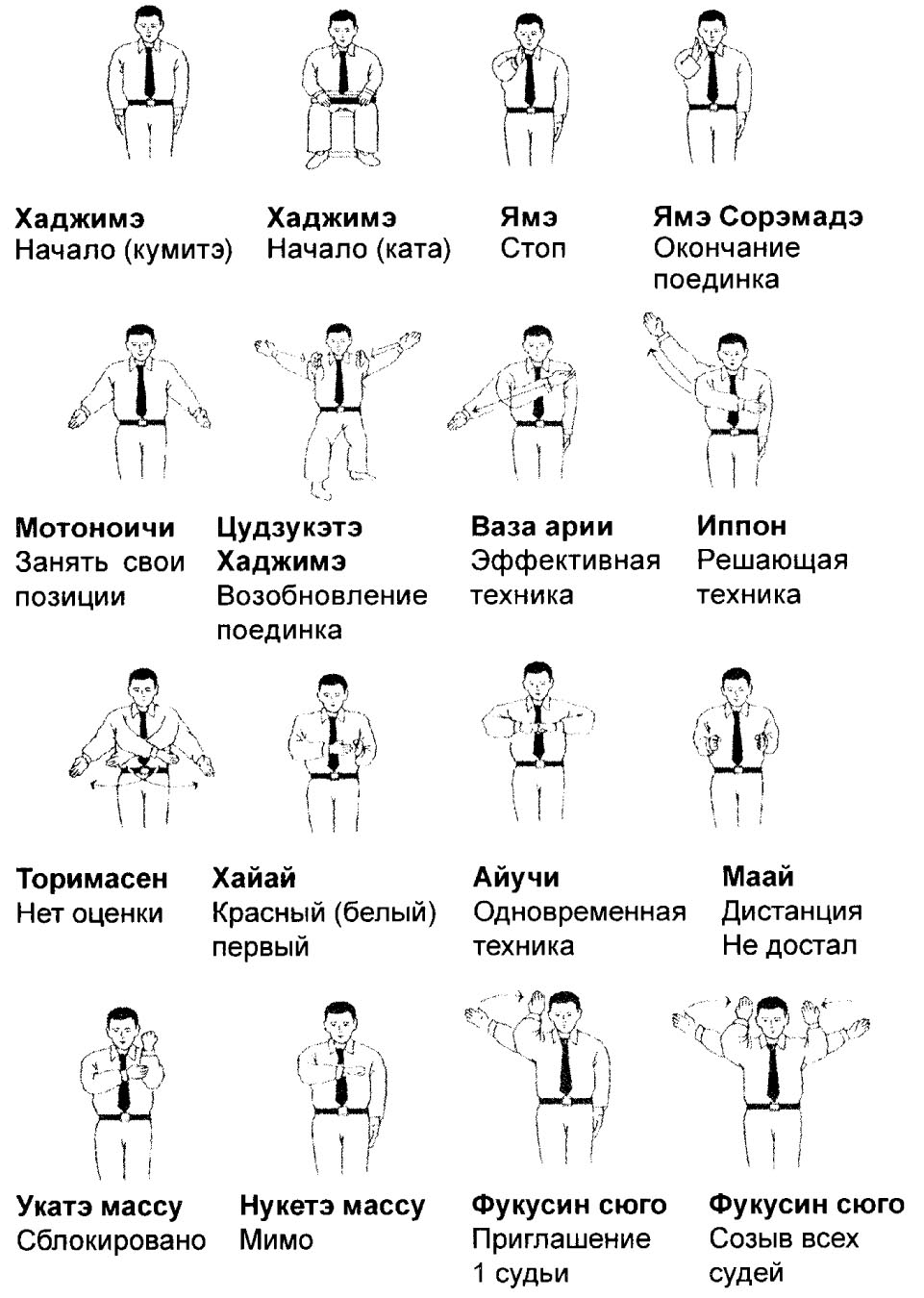 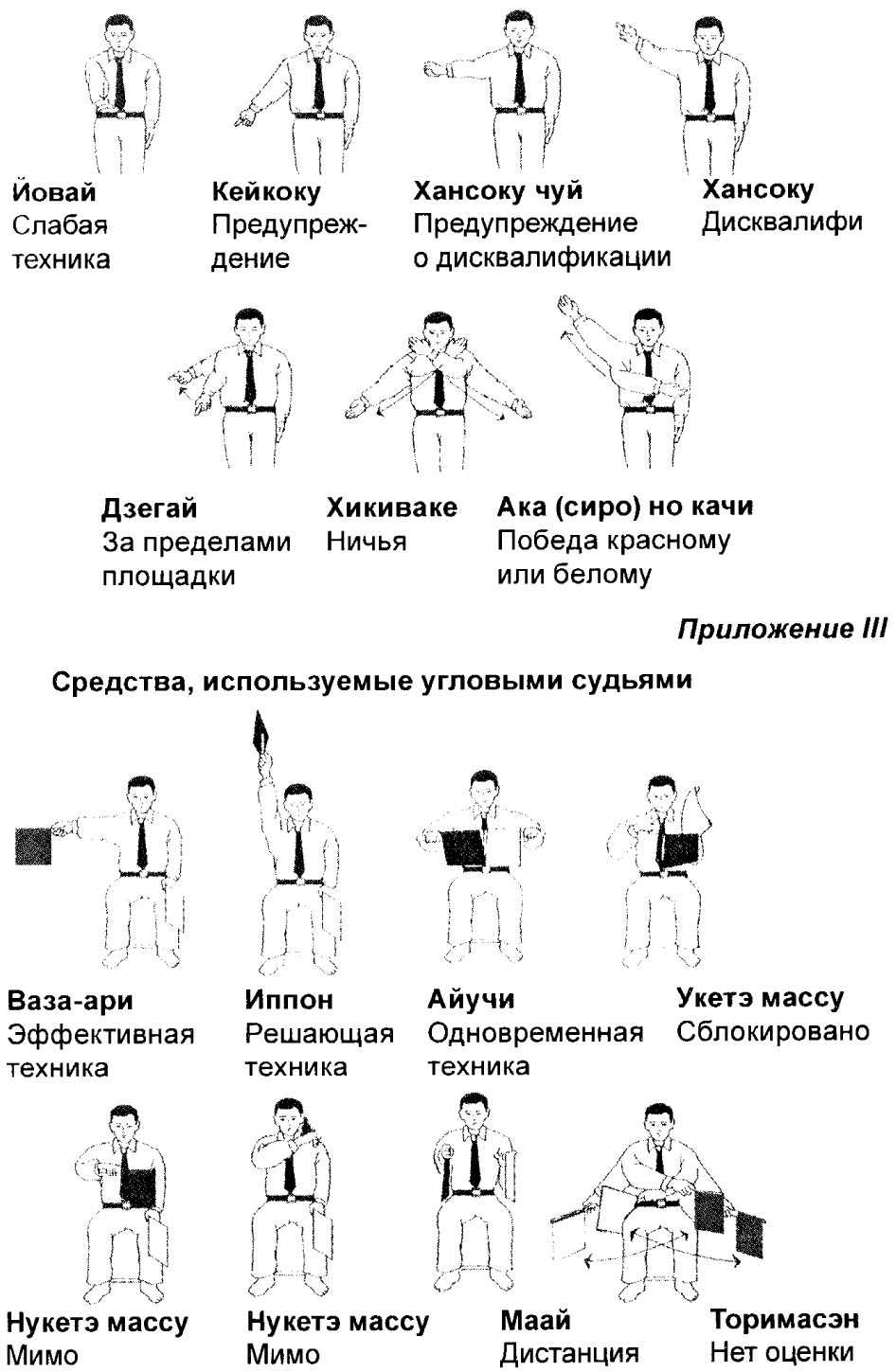 Средства, используемые угловыми судьямиПриложение III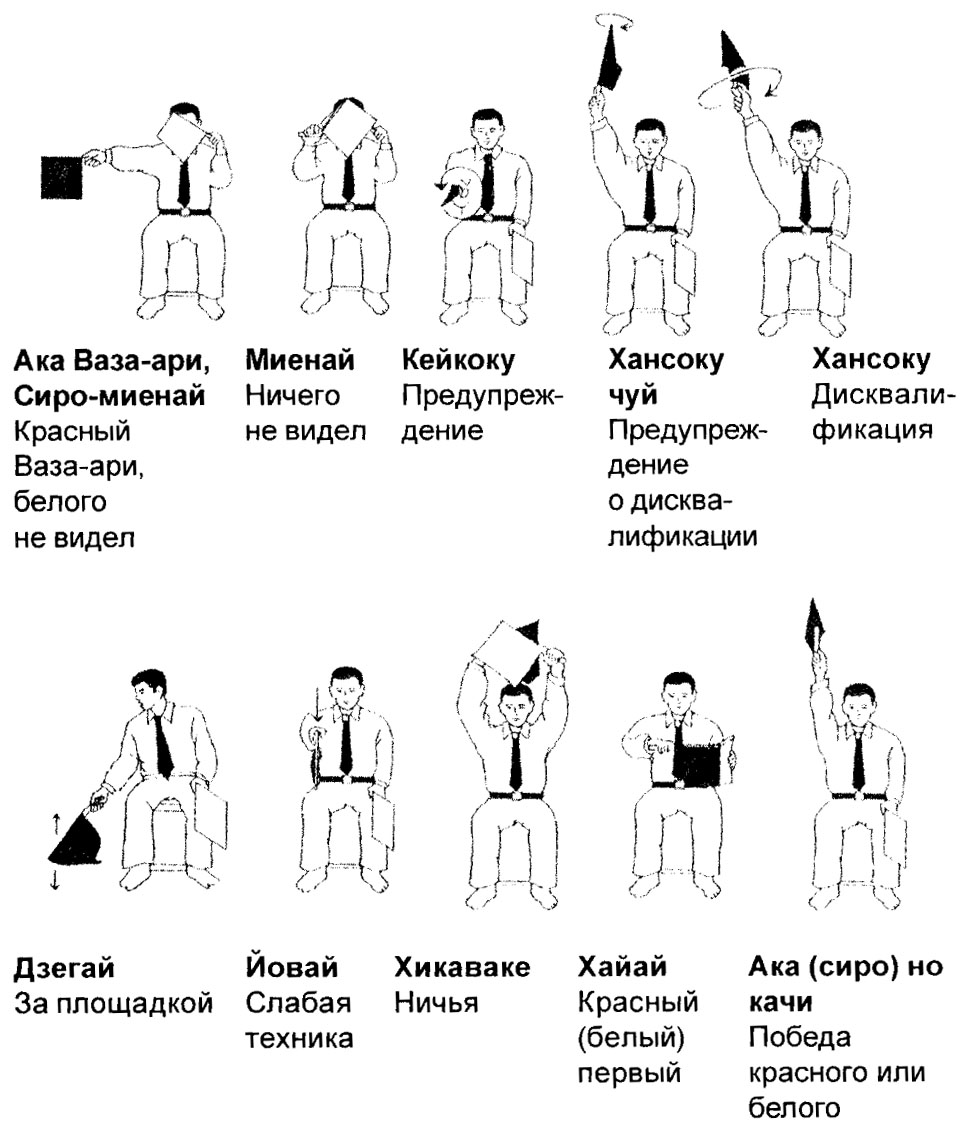 Терминология и жесты рефери в кумитэПриложение IVВозрастные группыСоревнования проводятся в следующих возрастных подгруппах (устанавливаются ЕВСК):дети (детские группы):мальчики и девочки (младшая подгруппа)            10 – 11 лет;мальчики и девочки (старшая подгруппа)              12 – 13 лет;юноши (юношеские группы):юноши и девушки (младшая подгруппа)                 14 – 15 лет;юноши и девушки (старшая подгруппа «кадеты») 16 – 17 лет;юниоры:юниоры и юниорки                                                     18 – 20 лет;взрослые:мужчины и женщины		                                 с 21 года;ветераны:мужчины и женщины                с 40 лет (возможны подгруппы)Приложение VТаблица судейства. Варианты принятия решенийТ – Торимасэн         В – Ваза Ари          И – Иппон       М – Менай   А – Ака  С – Сиро      П – Победа              Н – Ничья       АУ – АйучиПриложение VIМесто проведения соревнованийКумитэ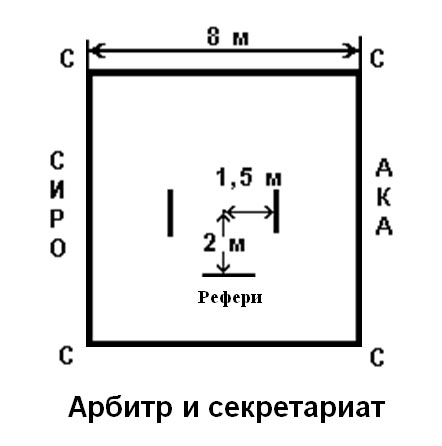 Ката – Флажковая система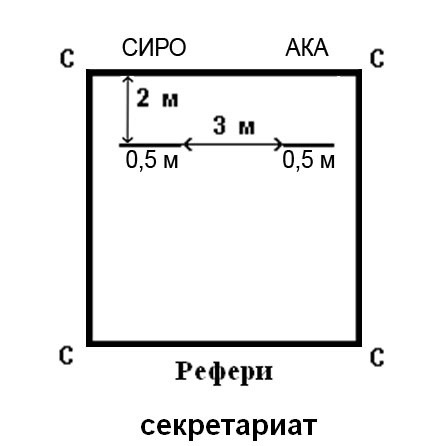 Ката – Система баллов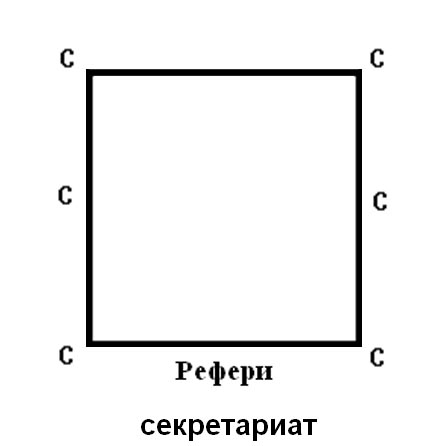 Приложение VIIПеречень КАТА, выполняемых на соревнованияхПриложение VIIIОпределенияСостязания – борьба за завоевание одного титула, например состязания за звание Чемпиона в индивидуальном женском кумитэ на Чемпионате USKO.Турнир – несколько состязаний в определенном месте и в определенное время, например, Кубок USKO.Поединок в кумитэ – условный бой между двумя спортсменами для определения победителя. Победителем становится тот, кто первым получает оценку ИППОН (2 ИППОН в финале) или по истечении времени боя определяется победителем по решению Судей.Хозяин Турнира – организатор Турнира, в основном региональная или стилевая организация Сётокан.Судьи соревнований – Главный Судья, Арбитры, Рефери, Угловые Судьи.Судьи поединка – Арбитр, Рефери, Угловые Судьи на площадке.Судейская бригада – Рефери и Угловые Судьи каждой площадки.Заншин – контролируемое состояние с полной концентрацией энергии, в котором участник продолжает оставаться после выполнения решающей техники (совершенное окончание).Шитэй-Ката – назначенное Ката, выбираемое Рефери.Сэнтэй-Ката – свободное Ката, выбираемое участником.Токуи-Ката – «самое сильное» Ката, выбираемое участником.Победитель Кубка – участник, который должен быть по6едителем в одном виде (Ката или кумитэ) и в первой четверке в другом виде (кумитэ или ката). Возможны 2 победителя.Участник Кубка – необходимо участие в двух видах программы (ката и кумитэ).Приложение IXОфициальная формаСудьиСудьи должны носить официальную форму, определенную Руководящим комитетом USKO. Они должны носить эту форму на всех Турнирах, Семинарах и экзаменах.Официальная форма:однотонная белая рубашка без рисунка с рукавами и с пуговицами на рукавах (без запонок);фирменный темно-бардовый однотонный галстук USKO;темно-синий однобортный пиджак (клубный блейзер) с двумя серебристыми пуговицами впереди, эмблема USKO на накладном кармане пиджака впереди слева;светло-серые (серые, но не совсем темно-серые и не чёрные) прямые брюки без отворотов;темный однотонный ремень;сменная черная спортивная обувь (специальная судейская обувь, либо черные чешки/темные кроссовки) и черные или темно-синие однотонные носки без рисунка – для ношения за пределами татами,свисток на ленточке из кожи или из материи (не на металлической цепочке);легкая пластмассовая авторучка;небольшой блокнот, помещающийся во внутренний карман пиджака;последняя редакция Правил соревнований.ВО ВРЕМЯ СУДЕЙСТВА НОСКИ И ОБУВЬ ЗАПРЕЩЕНЫ!Находясь на татами, судьи не могут иметь (носить) металлические предметы, очки, часы, в карманах судей не должно быть твердых предметов (кроме легкой пластмассовой авторучки только у арбитра).УчастникиУчастники надевают чистое белое, не приталенное кимоноА. Можно носить эмблему своей организации на левой стороне куртки, размер эмблемы не более 10х10 см.Б. На груди или спине каждого участника должен быть идентификационный номер.В. Куртка, затянутая на талии поясом, должна прикрывать бедра. Женщины могут надевать белую футболку под куртку.Г. Рукава куртки должны закрывать, по меньшей мере, 1/2 предплечья и не должны быть подкатаны.Д. Штаны должны закрывать не менее 2/3 голени и не должны быть подкатаны.Е. Концы завязанного пояса должны быть около  длиной. Ширина пояса - около .Ж. Волосы участников должны быть чистыми и достаточно короткими, чтобы не мешать ведению поединка.Хачимаки (повязка на голову) запрещена. Если Рефери считает, что волосы участника слишком длинные или грязные, он может отстранить его от поединка.Металлические шпильки и заколки на волосы запрещены.З. Ногти участников должны быть коротко острижены. Участники не должны носить металлические и другие предметы, которые могут ранить соперника.И. Под свою ответственность участник может носить мягкие контактные линзы.К. Ношение неразрешенной одежды и приспособлений запрещено. Женщины могут носить дополнительные защитные приспособления, разрешенные Техническим Комитетом.Л. На кулак предусмотрены накладки белого цвета, установленного образца.ТренерыТренеры на протяжении всего Турнира носят спортивный костюм с национальной эмблемой или эмблемой организации.Приложение ХУчастие в поединкеОбщие положения.После начала официальной жеребьёвки ни один участник не может быть заменен другим (за исключением тех случаев, когда на это будет разрешение главного судьи).Индивидуальные участники или команды, не прибывшие на место проведения соревнований до того момента, когда турнир объявлен открытым, не допускаются к участию в данном турнире.Если индивидуальные участники или команды, заявленные на участие, не вышли на поединок без уважительной причины или отказались продолжать поединок и покинули площадку, не предупредив судейскую коллегию, Судейский Комитет примет решение, какие дисциплинарные меры применить по отношению к данному участнику или команде.Если по ошибке администрации на поединок вышли не те участники, то независимо от исхода результат считается недействительным.Командное КумитэК участию в командном кумитэ допускаются лишь те команды, которые выходят в полном составе на первую встречу или имеют более половины состава, если это предусмотрено Положением о соревнованиях.После каждой встречи представитель команды должен поднести к судейскому столу заявку, определяющую имена и порядок выступлений спортсменов. Порядок выступлений может меняться после каждого круга, но после подачи заявки, он уже не может быть изменен.Команда может быть дисквалифицирована, если лю6ой представитель команды меняет её состав без предоставления порядка выступлений в письменной форме.Использование запасных является изменением в порядке выступлений.Приложение XIДальнейшие детали по оценке техники в кумитэТехника оценивается лишь в том случае, если она выполнена перпендикулярно зачетной зоне и направлена к оси тела.Техника оценивается в том случае, если она выполнена «всем телом» (КИМЭ).Для того, чтобы оценить технику, судьи должны предположить, какой эффект имела бы эта техника, если бы она не была контролируемой.Для того, чтобы оценить технику, судьи должны руководствоваться не только выполнением техники и зоной, в которую проведена атака, но и отношением атакующего.Приложение XIIОбщие Медицинские ПравилаОбщие вопросы.Фундаментальная часть Правил Соревнований посвящена защите здоровья участников и снижению возможности несчастных случаев. Медицинская помощь предоставляется для лечения полученных травм.Врач Турнира может, если требуется, дать совет по возможности участника продолжать поединки.Необходимо, чтобы каждый участник проходил полный осмотр во врачебно-физкультурном диспансере и получал там справку о допуске к соревнованиям.По требованию Врача Турнира, на основе реальных сомнений, участник должен пройти медицинский осмотр.До начала соревнований необходимо сообщить Врачу Турнира о болезнях и травмах.Использование любых стимулирующих препаратов запрещено.Медицинские Правила в кумитэЕсли в течение соревнований участник, хотя бы на момент, теряет сознание, он должен пройти осмотр у Врача Турнира.Если в течение поединка участник теряет сознание, по меньшей мере, на 10 сек., он отстраняется от участия до конца Турнира.Приложение XIIIОборудованиеНакладки на кулак  –   белого цвета, утвержденного образца.Белый защитный жилет USKO (под каратэ-ги) обязателен для возрастов 8-17 лет в кумитэ.Капы: капы должны быть белыми или светлыми.Протекторы на голень – запрещены.Паховый протектор: паховый протектор должен быть сделан из пластика или кожи. Металлический материал запрещен.Протектор на грудь: протектор на грудь должен защищать грудь и боковые поверхности грудной клетки, а не только молочные железы.ВОПРОСЫ ДЛЯ УСТНОГО ЭКЗАМЕНАI.Объявляется ли "Дзёгай" за случайный выход за площадку?Что является сигналом об окончании боя?Оценивается ли удар после гонга?Можно ли получить "Иппон" за удар в лопатку?На краю площадки спортсмен делает "Маваси-гери" на "Иппон". Нога при этом выходит за пределы площадки. Засчитывается ли "Иппон"?II.Сколько выходов на площадку приводят к дисквалификации?Равняются ли два "Ваза-ари" "Иппон"?Переносится ли "Дзёгай" в "Энчо сэн"?Как определяется победитель в командных боях, если счёт равный?Можно ли получить "Ваза-ари" после гонга, но до команды "Ямэ"?III.Как стоят команды (по номерам) перед схваткой?Можно ли спортсмену иметь контактные линзы?Как должен отмечаться край площадки?На каком расстоянии от центра находится рефери перед объявлением начала поединка?Участвуют ли запасные спортсмены в построении?IV.Можно ли дать "Иппон" за удар кулаком в корпус?По какой команде секундометрист включает и останавливает часы?Каковы действия рефери перед поединком?Имеет ли право арбитр обращаться к рефери?Даётся ли оценка, если удар контролируем, но есть лёгкий контакт и мелкая травма?V.Опишите условные обозначения победы, поражения, ничьей.Идут командные бои. Спортсмен получил травму. Можно ли его заменить перед «Энчо Сэн»?Какие части тела являются зонами для атаки?Можно ли захватить кимоно и нанести удар?Сколько должно длиться совещание рефери и судей при вынесении опенки по "Хантей"?VI.Что даётся за третий выход на площадку?Если спортсмен притворяется, как его можно наказать?Должен ли рефери останавливать бой, если сигнал даёт судья?Можно ли обозначать удары в область горла?Может ли рефери сразу обратиться к арбитру без консультации с судьями (судьёй)?VII.Входит ли линия в размер площадки?Можно ли дисквалифицировать спортсмена за нарушение формы одежды?Сколько времени спортсмен не может выступать после нокаута?Можно ли изменить записи в протоколе?Что является для рефери основанием для определения победителя?VIII.Сколько времени даётся на принятие решения "Хантей"?Какая оценка даётся за подсечку без добивающего удара?Первый удар оценён как "Иппон", второй наносит травму спортсмену. Какое решение рефери?Кто может поменять последовательность номеров в командных схватках?Кто и как может вносить протест на результат боя?IX.Какие команды даёт рефери перед началом командной схватки?Сколько боёв можно выиграть за счёт "Хансоку"? противнику при травме спортсмена?Сколько секунд даётся для добивающего удара?Когда объявляется команда "Хантей", кто из спортсменов имеет преимущество?На какую территорию распространяется права рефери?X.Может ли рефери наказать спортсмена после окончания боя?Как рефери должен объявить спортсмену "Хансоку-чуй" за контакт?Объясните наказание "Сикаку". Кто даёт? За что?Если ситуация не предусмотрена правилами , какой выход из положения?Если у спортсмена вылезла куртка из-за пояса, можно ли останавливать бой?XI.Если рефери совещается с судьёй, может ли арбитр по своему усмотрению принять в нём участие?Первый удар на "иппон", второй - средняя травма лица. Какая оценка?"Ака" делает удар на оценку "Иппон", поворачивается спиной. "Сиро" проводит (до команды "Ямэ!") атаку в спину. Какая оценка?Может ли врач снять спортсмена с соревнований?Рефери не видел концовку атаки. Его действия?ХII.Перечислите ситуации, когда надо давать "иппон".Разрешается ли повязка на голову?Расскажите об основных обязанностях арбитра?Какими японскими терминами обозначают арбитра, рефери и судью?Какие виды накладок и щитков разрешены?XIII.Перечислите все виды наказаний.Объясните правила применения раковины.Какой костюм должен иметь рефери?Может ли женщина скрепить волосы булавкой?Покажите основные жесты рефери.XIV.Можно ли за одно и то же нарушение дать 2 раза "Хансоку-чуй"?Минимальное расстояние рекламных щитов от татами.Покажите основные жесты судьи.Каким термином обозначается неэффективная техника?Перечислите ката, выполняемые в первом и втором круге.XV.Можно ли наказать за случайный удар в пах?Может ли арбитр остановить поединок?Основные жесты рефери.Перечислите запрещённые действия.Можно ли дать оценку спортсмену после гонга?XVI.Какую команду даёт рефери за 30 секунд до окончания поединка?Какие средства защиты разрешено применять и кому?Что происходит при ничейном результате в 1 круге соревнований по ката?Как определяется победитель в командной встрече?Покажите жесты рефери при объявлении различных наказаний.XVII.За что даётся наказание "Мубоби"?Объясните, в каких случаях объявляется "Айучи"?Можно ли получить оценку "Иппон", лёжа на полу?Действия судьи и рефери при выходе спортсмена за площадку.Кто и как объявляется победителем, если у обоих спортсменов травма?МЕТОДИЧЕСКИЕ РЕКОМЕНДАЦИИ ПО ПОДГОТОВКЕ СУДЕЙ И ОРГАНИЗАЦИИ СУДЕЙСТВА В КАРАТЭ-ДОПоявление спортивного каратэ – это создание правил проведения соревнований, их отработка и усовершенствование. Основой реализации на практике правил соревнований является подготовка судей, уровень специальной подготовки которых мог бы соответствовать уровню подготовки спортсменов, или даже быть выше, для объективной оценки ситуаций, происходящих во время соревнований. Естественно, для подготовки судей необходима специальная методика.1. Подготовка судей по каратэ-до. Основные требованияДля подготовки судьи по каратэ необходимо для начала работы, чтобы претендент имел определенный уровень мастерства в каратэ, который определяется согласно программным требованиям соответствующих международных организаций (например JKA).Различные организации предъявляют к судьям требования, которые могут значительно отличаться друг от друга. Тем не менее, можно установить усредненные параметры необходимого уровня мастерства претендента для судейства соревнований различного масштаба.Например, в стране могут быть приняты следующие требования:для обслуживания соревнований клубного, районного и городского масштаба (судья 1-й – 2-й категории):по кумитэ – 3 КЮ по ката – 1 КЮ для обслуживания соревнований областного, регионального и национального масштаба (судья 1-й или национальной категории «С»):по кумитэ – 1 ДАН по ката – 1  ДАН для обслуживания международных соревнований группы «В» (судья национальной категории «В», международной категории «С»):по кумитэ – 1 ДАН по ката – 2 ДАН для обслуживания международных соревнований группы «А» (судья национальной категории «А», международной категории «В»):по кумитэ – 2 ДАН по ката – 3 ДАН для обслуживания Чемпионатов Европы и Мира (судья национальной категории «А», международной категории «В»):по кумитэ – 3 ДАН по ката – 3 ДАН.Эта классификация уровня, необходимого для подготовки судьи, совершенно не говорит о том, что этот уровень гарантирует претенденту право судить соревнования и получить соответствующую судейскую категорию. 2. Структура процесса подготовки и совершенствования мастерства судейТак же как и в постижении боевых искусств, где установлены определенные правила и временные цензы прохождения аттестаций и экзаменов и невозможно, например, получить 1 ДАН (черный пояс), минуя предыдущие этапы - КЮ, так и в судействе – для получения международной категории необходимо пройти предыдущие уровни судейства и получить соответствующий опыт.Многолетний опыт подготовки судей показывает, что не всегда хороший или классный спортсмен может стать хорошим или классным судьей. Очень часто это не получается. Более того, из 100 претендентов, имеющих достаточно высокий уровень квалификации в каратэ, судьями могут стать меньше половины, а классными судьями или рефери – всего 3 – 5 человек.Поэтому задача подготовки хороших судей не более проста, чем задача подготовки победителей и призеров соревнований. Как же подготовить судью по каратэ?Структура подготовки судей на любом этапе, независимо от уровня квалификации, одинакова и есть отличия только в наполнении различных разделов программы.Она включает в себя следующие этапы:самостоятельная работа над изучением правил соревнований;учебно-практический семинар; сдача теоретических и практических экзаменов в рамках семинара;прохождение практики судейства на соревнованиях соответствующего уровня.Только при условии прохождения всех этих этапов и успешной сдачи теоретических и практических экзаменов возможно получение соответствующей судейской категории.На этом работа по подготовке и аттестации судьи не заканчивается. Судья, получивший категорию, должен систематически проходить семинары и участвовать в практическом судействе соревнований в том качестве, которое соответствует уровню его квалификации. При невыполнении этих условий судейская лицензия может быть аннулирована.Выделяют следующие разделы семинаров:·Теоретические лекции с разбором всех пунктов правил соревнований и объяснением каждого из них.·Теоретические семинары с анализом различных ситуаций, возникших или потенциально возможных во время соревнований.Практические занятия по судейству. Здесь необходимо обратить особое внимание на роль судьи в поединке и четко определить важнейшие моменты, без которых судейство соревнований невозможно.3. Основные моменты формирования правильного представления о судействеОбъективная оценка каждой ситуации боя – параметр судейства, который кажется само собой разумеющимся, но здесь есть масса нюансов, без осознания которых судейство поединка невозможно.Разберем наиболее значимые из этих нюансов.1. Необходимо отбросить все симпатии и антипатии к спортсменам, которые могут возникнуть при общем восприятии его на площадке или быть продиктованными знанием его бывших достижений или неудач, хорошего или плохого поведения и пр. 2. Важно обратить внимание судей на то, что при судействе поединка определяется не лучший или худший спортсмен по совокупности его способностей, а тот, кто лишь в период времени, отведенного на данный поединок, смог в рамках именно этих соревнований добиться преимущества согласно тем критериям, которые определены правилами данных соревнований. Например, один из спортсменов мастерски владеет широким арсеналом технических и тактических средств, а второй гораздо менее совершенен технически, но оказался трудным (неудобным) соперником и смог провести оцениваемое действие. Его соперник провел десяток сложных технических действий, но не смог их завершить должным образом и выполнить требования, соответствующие критерию ваза-ари или иппон. Единственно правильным исходом данного боя должен быть проигрыш последнего. Если судьи (судья) начнут экстраполировать его действия и оценивать их потенциал, а не реальный результат, исход поединка будет извращен. Это недопустимо, иначе соревнования потеряют всякий смысл и никогда не возникнут новые «звезды», а победивший несколько раз будет «обречен» на дальнейшие победы. 3. Нельзя допустить в своем сознании (если ты судья) мысли о том, что ты на площадке важнее спортсмена и можешь вершить его судьбу, давая оценку или наказывая. Только преимущество, показанное спортсменом сегодня в этом поединке с этим соперником в рамках этих правил, может обеспечить ему победу. Судья же должен это увидеть, правильно оценить и обозначить в виде соответствующих оценок. Если же соревнования превращаются в бенефис судьи или рефери, если соревнуются судьи, а не спортсмены, то организация, имеющая такой судейский корпус, обречена на развал.4. Судья должен четко понимать, что правила существуют для определения более сильного спортсмена и ни в коем случае не должны быть использованы в качестве инструмента для наказания спортсменов. Задача судьи не искать повод для наказания, а не прозевать момента, когда возникнет необходимость с помощью правил соревнований защитить спортсмена, добросовестно выполняющего требования правил, от того, кто их нарушает и может представлять опасность для здоровья соперника.5. Только судья, досконально знающий правила и свободно владеющий жестами и терминами, предусмотренными правилами, может свободно судить поединок. Любой пробел в знаниях будет отвлекать внимание судьи от действий на площадке, и он будет больше заботиться о том, чтобы не сделать ошибку в обозначении своего мнения, чем о том, чтобы не пропустить мельчайшие детали в действиях соревнующихся.6. Большой проблемой неопытных судей является желание создать видимость глубокого понимания каждой ситуации и возможности ее оценить. Истинное мастерство судьи в том, чтобы оценивать только то, что видел и что возможно увидеть, находясь на том месте, где ты есть, не мешая объективно оценить те ситуации, которые могли видеть только другие судьи. При этом необходимо преодолеть желание и искушение оценить действие спортсмена не на основе реального видения конкретной ситуации, а на основе своего опыта и логики развития событий. Только то, что видел от начала и до конца, можно оценивать. Все остальное – ошибка.7. Говоря о работе судьи и о необходимости в одно мгновение правильно оценить ситуацию, нельзя упустить тот факт, что поединок судят несколько судей и рефери. Эта бригада выносит коллективное решение. Поэтому для судьи важно не только знать правила, вовремя увидеть и правильно оценить действие, но необходимо также владеть техникой жеста, свистка и т.д. для того, чтобы эта оценка была вовремя замечена и адекватно понята рефери. В свою очередь рефери, великолепно реагирующий на ситуации боя, мгновенно принимающий правильное решение на основании своей реакции на события и обобщения решений судейской бригады, может все это испортить неправильным жестом или термином, который будет занесен в протокол в искаженном виде и приведет к большим, а иногда и непоправимым проблемам.8. Реагирование на ситуации боя со стороны рефери и судей должно быть разным, это объясняет тот факт, что иногда классные судьи, имеющие огромный опыт, пытаясь работать в качестве рефери, терпят полное фиаско и теряют уважение коллег по судейству и тренеров. Нарушение или непонимание разницы в построении реакции на ситуации боя между рефери и судьей основывается на пренебрежении основными законами. Вынесение решения на основе мгновенного анализа ситуации боя может быть:	а) одновременно с замеченной техникой 	б) в конце комбинации 	в) через некоторое время после окончания комбинации.Судья наиболее правильно поступит, если обозначит свое решение одновременно (в пределах разумного) с оцениваемой техникой в виде жеста о ее качестве (ИППОН или ВАЗА-АРИ). Если техника выполнена на ВАЗА-АРИ в начале комбинации, а затем, до окончания комбинации, еще одно или несколько действий заслуживают оценки, то, наиболее правильным, для судьи, будет при первой эффективной технике показать оценку ВАЗА-АРИ, а затем, при проведении спортсменом следующей оцениваемой техники, повысить качество оценки до ИППОН, сопровождая это соответствующими жестами и сигналами свистка, как предусмотрено правилами.Рефери наиболее правильно поступит в этой же ситуации, если, заметив первое действие, не остановит поединок, а дождется окончания комбинации и оценит совокупность действий комбинации на оценку ИППОН, как это и предусмотрено правилами соревнований. Реагируя на каждое техническое действие командой ЯМЭ, Рефери может перечеркнуть огромную работу, проделанную спортсменами и тренерами и не дать возможность реализации наработок и комбинаций, а также нанести урон красоте и зрелищности соревнований и имиджу боевого искусства каратэ-до. Если же судья не будет реагировать на каждое эффективное или решающее техническое действие, это может исказить оценку приемов и не дать возможность рефери объективно оценить ситуацию, т.к. из нескольких судей, работающих в данном поединке, каждый может видеть лишь часть действий проводимой комбинации. 9. Многие судьи и тренеры неправильно понимают, что такое контролируемый удар и чем он отличается от неконтролируемого. В правилах есть раздел: «запрещенные действия» и там говорится о том, что неконтролируемые удары руками и ногами, выполняемые с проносом даже в разрешенные для атаки зоны, запрещены. Из этого многие тренеры и судьи делают вывод о том, что контролируемым ударом нужно считать такой удар, при котором нет проноса, и который останавливается на небольшом расстоянии от тела соперника. На самом деле контроль подразумевает не остановку бьющей руки или ноги в нескольких сантиметрах от тела соперника, а смещение точки концентрации удара таким образом, чтобы эта точка находилась не внутри тела, а перед его поверхностью. Понимание этого принципа уходит корнями в теорию построения ударного действия в каратэ-до. Принципы формирования потенциала ударов, их построение настолько отличается от построения ударной техники, например, в боксе, что человеку, не знающему этого, невозможно понять, как можно готовить спортсмена к соревнованиям, где необходимо контролировать технику, не выхолостив удары, и не превратив боевое искусство в нелепую показуху, где оцениваются действия, не несущие никакого потенциала, и побеждает тот, кто может затормозить свое ударное движение к моменту соприкосновения с телом соперника. Отсюда глупые вопросы о контактном и бесконтактном каратэ, отсюда оценки техники, не имеющей потенциала, отсюда сотни представителей «школ каратэ», не умеющих нанести удар и дискредитирующих каратэ-до.10. Важным аспектом правильной оценки техники в каратэ-до является умение различать правильный удар и толчок. При ударах ногами в корпус очень часто эти понятия путают. Некоторые судьи считают, что если удар, например мае-гери, в корпус привел к падению соперника в направлении удара, то это толчок. На самом деле это совсем не так и при проведении семинаров необходимо разбирать различные варианты этих действий и объяснять судьям критерии отличий правильных ударных действий от неправильных.11. При оценке удара нельзя не учитывать тот факт, что в формировании его потенциала участвуют оба соперника, а не только тот, кто наносит удар. Действие одной и той же силы и скорости при использовании с «первого номера» может привести к 100% результату или к 0% в зависимости от относительной скорости движения бьющей конечности и зоны атаки, в которой должны учитываться не только линейные составляющие, но и угловые скорости корпуса или головы относительно осей вращения. Еще более сложная картина при оценке удара, выполненного со «второго номера», где результат может быть меньше 100%, вплоть до 0%, а может быть и значительно больше 100% потенциала, созданного бьющим спортсменом.Приведенные примеры не исчерпывают и десятой части проблем судейства соревнований по каратэ-до, но даже они подтверждают утверждение о том, что невозможно стать хорошим судьей по каратэ-до без достаточного уровня квалификации в каратэ-до.4. Методические приемы, используемые при подготовке судейМетодические приемы практической подготовки судей в каратэ-до помогут более продуктивно работать на семинарах и оценивать результаты подготовки. Приведем некоторые из них.Метод кругового судейства с расширенным контролем в зонах наблюдения.На площадку приглашаются 4 претендента, которые садятся по углам и судят поединок. Возможно 6 или 8 претендентов, которые располагаются, кроме углов площадки, еще и в серединах боковых линий. За каждым из них располагаются по 2 – 3 опытных судьи из числа членов экзаменационной комиссии или ассистентов. Ракурс наблюдения каждого претендента совпадает с ракурсом наблюдения членов комиссии. Во время поединка ведется протокол каждым наблюдателем, в котором отмечаются все «+» и «-» реакций претендента на происходящие события. Каждый из претендентов должен отработать минимум в 4 различных зонах и его действия оценят минимум 8 – 12 судей высокой квалификации. Такое тестирование может проводиться с разными спортсменами в несколько этапов. В результате решение об уровне претендента выносится на основании обобщенных результатов анализа его работы.Метод кругового судейства с анализом оценок в одной из зон контроля.Все так же, как в предыдущем, но сочетается аттестация судьи с разбором ситуаций и обучением судей на примере этого разбора.Метод кругового судейства с анализом оценок во всех зонах контроля. Все так же, как в предыдущем, но не проводится аттестация, а только обучение. Разбор ситуаций проводится как в течение поединков, так и по их окончании.Метод анализа работы судьи с четырех или восьми направлений.Опытные судьи или члены экзаменационной комиссии располагаются в четырех углах татами, или в восьми различных точках и наблюдают за оценками судьи, который двигается по площадке, занимает любую удобную для него позицию и оценивает действия соперников. Анализ проводится в паузах по ходу боя или по окончании боя на основе записей. Если экзаменуется судья, то сигналы об остановке боя подает один из экзаменаторов. Если экзаменуется рефери, то сигналы об остановке боя дает он сам или один из экзаменаторов.Метод отработки жестов и терминов по сигналам экзаменатора.1 вариант. Экзаменатор называет оценки, а экзаменующиеся показывают соответствующие жесты.2 вариант. Экзаменатор называет действия соперников, а экзаменующиеся показывают соответствующие жесты и, если нужно, сопровождают их необходимыми терминами.3 вариант. Экзаменатор договаривается со спортсменами о проведении различных технических действий (разрешенных или запрещенных правилами соревнований) по заранее обусловленным сигналам, например по номерам, а экзаменуемый должен оценить проведенные действия в соответствии с правилами соревнований.Метод соревнований между судьями.Судьям дается определенное задание и правила соревнований. Например, предлагается по очереди задавать друг другу вопросы по правилам соревнований (раздел «кумитэ», раздел «ката», раздел «обязанности должностных лиц» и т.д.). Правильный ответ оценивается на иппон или ваза-ари, в зависимости от его точности и полноты, неправильный – наказание соответствующей категории. Вопросы и ответы произносятся громко, чтобы все могли их слышать. При этом анализируется знание правил обеими соревнующимися. Соревнования могут проходить по олимпийской, круговой или смешанной системе. Пары соревнующихся судей назначаются с учетом их квалификации и опыта. Секретариат при этом отрабатывает правильность ведения протоколов.Метод записи оценок под диктовку экзаменатора.Руководитель семинара или его ассистенты готовят пронумерованный набор обозначений технических действий и нарушений, а затем в определенном темпе зачитывают судьям, которые должны в пронумерованной сетке проставить обозначения названных оценок. Использование данной методики требует большой предварительной работы, но позволяет быстро и точно проанализировать знания судей, участвующих в семинаре. Кроме того, изменяя темп подачи вопросов, можно использовать одни и те же задания для судей разного уровня подготовки.Метод статического анализа ситуаций боя.1 вариант. Спортсмены по специальному заданию моделируют ситуацию боя и удерживают ее достаточно долго для того, чтобы судьи могли это проанализировать и вынести решения. Оценки судей или оцениваются экзаменаторами, или обсуждаются, после чего дается команда перейти к следующей ситуации.2 вариант. Спортсмены работают в замедленном темпе с некоторой фиксацией атакующих или запрещенных действий, а экзаменатор дает команду остановиться на тех ситуациях, которые ему необходимы. Метод проверки объективности с использованием давления опытного судьи.В состав экзаменуемых судейских бригад вводится опытный, авторитетный судья, который по заданию экзаменатора искажает оценки для анализа возможностей судей не поддаваться влиянию извне.Метод проверки объективности с использованием давления опытных судей. В состав судейской бригады вводится экзаменуемый судья. Судьям дается задание принимать неправильные решения в процессе поединка, при этом рефери может поддерживать неправильные решения или давать независимые искаженные оценки.Метод использования внешнего давления на судью или рефери.По заданию экзаменатора один из авторитетных рефери или арбитров, не принимающий участия в работе экзаменационной комиссии, начинает по согласованию с экзаменатором высказывать свое мнение по поводу оценки происходящих событий или обсуждать ситуации с любыми, находящимися рядом людьми так, чтобы эти оценки мог слышать один или несколько экзаменуемых судей. Результаты воздействия анализируются и учитываются при аттестации судьи.Последние 4 из приведенных методов позволяют выявить и устранить отрицательные типы судей, научить судей работать объективно и не поддаваться воздействию никаких источников информации при оценке действий на площадке, кроме тех, которые они видят.Метод проверки объективности с использованием давления рефери.Рефери получает задание подталкивать судей в определенных ситуациях на неверные решения, а экзаменатор оценивает их реакции. В данной работе сформулированы основные опорные принципы анализа подготовки судей высокой квалификации и коррекции их работы по совершенствованию техники оценки ситуаций поединка, методические рекомендации по выявлению проблем, возникающих в работе судей. Данные методические приемы подготовки и аттестации судей могут применяться при работе с судьями во многих видах спорта.Описание основных проблем, связанных не с техникой судейства, а с психологическими особенностями личности судьи, поможет понять возникающие в судейском корпусе сложности, выявить и устранить их причины.Применение описанных методических приемов должно быть тщательно подготовлено и отработано, задействованные в этом процессе судьи должны иметь не только высокий профессиональный уровень, но и тонко чувствовать создаваемую психологическую ситуацию и свою роль в ней.Основой подготовки судей, как и подготовки спортсменов, должно быть глубочайшее уважение к ним и понимание того, что их недостатки, ошибки и слабости ни в коей мере не должны вызывать раздражения или других отрицательных эмоций. Проведение семинаров и аттестаций преследует цель помочь претенденту достичь желаемого уровня квалификации, указать на проблемы, мешающие его совершенствованию, найти способ доказать ему, что быть судьей огромная ответственность и большой каждодневный труд и что необходимо решить для себя, готов ли ты к этому. Никогда нельзя переносить претензии и непримиримость к ошибкам в судействе на отношение к судье как личности. Только тот судейский корпус, где царит атмосфера откровенности в работе и уважения друг к другу, где замечания и претензии к работе судьи не переносятся на личные отношения, возможно создание высококлассного коллектива специалистов. Каждый клуб, каждая организация должны вести работу по подготовке судей параллельно работе по подготовке спортсменов. Хорошие судьи не могут возникнуть ниоткуда. Судей нужно готовить, с ними нужно постоянно работать, без них годы напряженной работы тренера могут привести не к радости и удовлетворению результатами, а к разочарованию и досаде.Для применения различных методов подготовки судей нужно обязательно определиться, на какой теоретической базе строится подготовка. В некоторых организациях формируется единая судейская коллегия, обслуживающая все разделы соревнований. При этом некоторые судьи используются только в судействе поединков (кумитэ), а остальные работают и в судействе КУМИТЭ и в судействе КАТА. К таким организациям относятся, например: Всемирная (WSKA) и Европейская (ESKA) Ассоциации Сето-Кан Каратэ-До, Японская Ассоциация Каратэ (JKA), Всемирный Союз Организаций Сето-Кан Каратэ-До (USKO), Всемирная Федерация Каратэ (WKF) и другие.Например, в WSKA и ESKA судьи обязаны после получения категории в КАТА или КУМИТЭ в течение определенного времени получить категорию по КУМИТЭ или КАТА соответственно. Если им это не удается сделать, то они лишаются судейской лицензии и должны начать все снова.5. Использование вопросников в процессе подготовки и аттестации судейПри аттестации на судейскую категорию претенденту предлагается ответить на вопросы. При составлении вопросников необходимо учитывать цели, которые хочет достигнуть экзаменатор при их применении.Если основной целью является проверка знания правил, то вопросы составляются по основным разделам правил и должны обязательно включать все те моменты, без которых невозможно принять правильное решение при оценке действий спортсменов. Это простой вопросник и судья, который на него не может ответить, не должен участвовать в следующих этапах аттестации.Если ставится цель проверить не только знания правил, но и скорость мышления, возможности логического анализа, то в вопросник вводятся усложненные формулировки, вопросы, построенные на отрицании отрицаний, вопросы, на которые нет ответов в данных правилах, и другие ловушки. Во время работы на площадке у судьи и особенно у рефери на принятие решения есть секунды, а иногда и доли секунды. Если он не сможет в условиях ограничения времени на принятие решения ответить на вопрос, то тем более он не сможет правильно сориентироваться в условиях боя при большой психологической нагрузке, внешних давлениях и помехах.Необходимо также различать вопросники, которые выполняют только функцию проверки, и вопросники, которые используются с целью обучения судей. Если несложный вопросник использовать несколько раз, то можно успешно закрепить знания базовых аспектов правил. Меняя местами вопросы в рамках одного и того же вопросника, можно успешно достичь цели закрепления знаний по основным разделам правил. Целесообразно в рамках однодневного семинара использовать 2–3 вопросника, а в рамках двух -трехдневного семинара – 4-5 вопросников, повторяя некоторые из них. Приведем примеры разработанных нами вопросников и вопросников, используемых другими организациями.Нельзя объявлять “Дзёгай” за случайный выход за площадку.Удар после гонга до команды “Ямэ” оценивается.На краю площадки спортсмен делает “Маваси-гери” на “Иппон”. При этом бьющая нога выходит за пределы площадки. “Иппон” не засчитывается.“Дзёгай”переносится в “Сай-сиай”.Два “Ваза-ари” равны “Иппону”.Спортсмен не может иметь контактные линзы.За удар кулаком в корпус нельзя получить “Иппон”, можно только “Ваза-ари”.Арбитр не может обращаться к рефери.Оценка даётся, если удар контролируемый, но есть лёгкий контакт и мелкая травма.Можно ли заменить спортсмена в процессе поединка в командных соревнованиях, если он получил травму и есть запасной.Нельзя захватить кимоно и нанести удар.Рефери обязан остановить бой, если сигнал подаёт судья.Нельзя обозначать удары в область горла.Рефери может изменить запись в протоколе.Спортсмена можно дисквалифицировать за нарушение формы одежды.Рефери не может обратиться сразу к арбитру без консультации с судьями.Рефери объявляет о результате поединка по количеству “Ваза-ари”, ”Иппон” на табло.Рефери не может наказать спортсмена после команды “Ямэ соремадэ”,т.к. время истекло.Спортсмен по своей вине получил травму, упал и не может продолжать бой. Ему нельзя объявить “Кикен”.Если рефери совещается с судьями, арбитр не может по своему усмотрению принять в этом участие.Врач может снять спортсмена с поединка.Женщина-спортсмен может закреплять волосы булавкой.За одно и то же нарушение спортсмену должны даваться одинаковые наказания в одном поединке.Арбитр может остановить поединок.Если спортсмен не явился на площадку (травма, опоздание и т.д.), ему объявляется “Кикен”.Каппа не обязательна.Женщинам запрещено выступать в кумитэ без бандажа.Не бывает, чтобы одновременно Ака получил “Ваза-ари”, а Сиро - ”Дзёгай”.Расстояние между спортсменами в Кумитэ - 3(три) метра.Нельзя наказывать спортсмена “Хансоку-чуй”, если до этого не было устного предупреждения.Удар ребром ладони запрещён.Если судья сигнализирует флажком о том, что он заметил эффективный удар, рефери обязан прервать поединок, даже если он не согласен с судьёй.Нельзя объявить спортсмену “Дзёгай-чуй”, если он уже имеет ”Мубоби-чуй”.Если Ака делает первый удар на “Иппон”, а второй – на “Хансоку-чуй”, рефери обязан дать две оценки – “Иппон” и “Хансоку-чуй”.Спортсмены не обязаны одевать бандаж.Толщина накладок на руки может быть не более одного сантиметра.Если рефери не слышал гонга и собирается дать одному из спортсменов “Хансоку-чуй”, то арбитр может вмешаться и указать рефери на то, что его наказание не имеет силы, т.к. поединок закончился.В индивидуальном кумитэ спортсмены приветствуют друг друга, находясь на расстоянии 4(четыре) метра один от другого.Рукава куртки можно подворачивать только вовнутрь.За опоздание на татами спортсмена нельзя наказывать.Все наказания переносятся в “Сай-сиай”.Спортсмен, получивший “Кикен” за потерю сознания более 10 секунд, может участвовать только в поединке за 3 место, если его проигрыш был в полуфинале.За подсечку без продолжения спортсмена нельзя наказывать.Рефери обязан оказать первую помощь травмированному бойцу.Во время поединка арбитр сидит напротив рефери.Судья может подавать команды голосом.Для добивающего удара после подсечки даётся 1 секунда.В положении лёжа нельзя заработать ни “Ваза-ари”, ни “Иппон”.За неспортивное поведение тренера может  быть наказан спортсмен.Арбитр может голосом остановить схватку.Рукава куртки можно заворачивать наружу.За атаку в горло без касания с полным контролем можно получить “Иппон”. Расстояние между рефери и центром площадки должно быть равно 2 (двум) метрам.Нельзя получить оценку за бросок.Если после подсечки прошло более 2 секунд, а затем проведена эффективная атака, она не может быть оценена.”Энчо-сэн” объявляется выбросом правого кулака вперёд с поднятым вверх большим пальцем.После окончания времени поединка рефери даёт команду “Ямэ-соремадэ”, называет оценки и объявляет “Хантэй”. Судьи показывают своё мнение флажками, после чего рефери объявляет результат поединка.Если протест справедлив, результат поединка не может быть пересмотрен.Если оба спортсмена травмируют друг друга, то победа присуждается тому, у кого легче травма.При легком контакте с незначительной травмой спортсмен не может получить “Хансоку”, даже если он уже имел “Хансоку-чуй”.Спортсмен, находящийся в пределах площадки, не может получить балл за атаку по противнику, который в момент удара находится за линией.Эффективная техника, проведенная одновременно с гонгом, не засчитывается.Если счет по баллам равный, то победитель определяется по количеству “Дзёгай”.После объявления “Сай-сиай” даётся команда “Сёбу-хаджимэ”.После гонга можно получить оценку за эффективное действие, только если оно проведено до команды “Ямэ”.Поединок обслуживают 4 угловых судьи.После команды рефери “Хантэй” в конце основного времени поединка в случае, когда большинство судей показывает “Ничью”, рефери объявляет “Сай-сиай”и продолжает поединок командой “Сёбу-Иппон хаджимэ”.Судейская бригада, обслуживающая поединок по кумитэ, состоит из рефери, 4 угловых судей и арбитра.К запрещённым действиям относятся - опасные броски, атаки в пах, атаки открытой ладонью, неконтролируемые атаки, атаки в тазобедренный и коленный суставы.Критерии определения победителя в командной встрече на основе результатов индивидуальных встреч следующие (в порядке снижения важности):количество победколичество “чистых Иппон”количество “Иппон”, включая “Авасатэ иппон”по результату дополнительной встречи.После команды рефери “Ямэ” спортсмены обязаны занять свои места, обозначенные специальными линиями, на расстоянии  друг от друга.Когда поединок приостанавливается по команде рефери “Ямэ”, отсчет чистого времени прекращается до команды “Хаджимэ”.Любое недостойное поведение людей, связанных с участником (менеджера, болельщиков, и т.д.), может послужить причиной дисквалификации участника или команды.Рукава куртки должны закрывать не менее 2 / 3 предплечья.Под свою ответственность участник может носить мягкие контактные линзы.Ката “Хангецу” входит в 4 группу.Ко второй группе Ката относятся - “Бассай - дай”, ”Канку-дай”, ”Джион”, ”Тэкки-шодан”.Ката “Чинтэ” не может выполняться на соревнованиях.Использование запасных не является изменением в порядке выступления, если они выступают под номером заменённого участника.Тренер во время соревнований должен носить либо спортивный костюм.В данном вопроснике есть утверждения, противоречащие правилам соревнований, есть утверждения, правильные частично. Есть утверждения в форме отрицаний, которые при согласии с ними могут признаваться правильными или нет. Все утверждения можно условно поделить на группы сложности, позволяющие учитывать, насколько грубо ошибается экзаменуемый и на что обратить внимание при работе с ним.В следующем вопроснике даются несколько вариантов ответов, при этом может быть только один правильный ответ, может быть несколько правильных ответов, а может не быть ни одного правильного ответа. Задача экзаменуемого быстро сориентироваться и обозначить все правильные варианты ответов. 1.Сколько времени даётся для вынесения решения при “Хантей”А. 5 секундБ. Столько, сколько потребуетсяВ. Как можно меньшеГ. Время не ограничено.2. Если по окончании “Энчо-сэн”ни один спортсмен не получил оценку, победитель определяется: А. По количеству “Дзёгай”Б. По количеству “Ваза-ари”В. В результате “Хантей”Г. По количеству наказаний (предупреждений, ”Хансоку-чуй”).3. Рефери имеет право дать без консультации со всей судейской бригадойА. Устное предупреждениеБ. ”Хансоку-чуй”В. А и БГ. Ни  А, ни Б.4. У Ака “Ваза-ари”. Он наносит контролируемый удар ещё на “Ваза-ари”, после чего рефери даёт команду “Ямэ”, после команды “Ямэ” Ака наносит удар и нокаутирует Сиро в этой ситуации:А. Так как Ака набрал два “Ваза-ари”до запрещённого действия, ему даётся “Нокачи”Б. Так как Ака заслуживает наказания “Хансоку”, все его баллы аннулируются. Однако его противник не может продолжать бой и Ака получает “Нокачи”В. Ака заслуживает наказания, все его баллы аннулируются и ему даётся “Хансоку”Г. Ака даётся  “Нокачи” в этом поединке, но он отстраняется от соревнований.5. Если спортсмен не явился на схватку, ему объявляется:А. КикенБ. ХансокуВ. ФусэнГ. Сикаку6. Ака проводит удар на “Ваза-ари” и сразу же в радости поворачивается  к Сиро спиной, Сиро до команды “Ямэ” проводит удар в затылок на “Иппон”. В этом случае:А. Удар Ака не оцениваетсяБ. Удар Ака не оценивается, а Сиро наказываетсяВ. Ни Ака , ни Сиро не получают баллов, поскольку Ака совершил действие на “Мубоби”Г. Сиро получает “Иппон”, а удар Ака не только не оценивается, но может быть наказан за “Мубоби”7. На татами возникает ситуация, не предусмотренная правилами USKO. Рефери обязан:А. Не обращать на это внимания и продолжать бойБ. Посоветоваться с судейской бригадой и вынести решениеВ. Обратиться к Главному судье и судейской коллегии для принятия решенияГ. Остановить поединок и действовать в зависимости от ситуации.8. При равном счёте в командной встрече победитель определяется:А. По первой выигранной встречеБ. По решению рефери с учётом качества проведенных поединковВ. По дополнительному поединкуГ. Другим способом.9. В соревнованиях по Ката после 1 круга остаётся:А. 32 участникаБ.  Половина участниковВ.  16 участниковГ.  По 8 участников в каждой подгруппе.10. К разряду ошибок не относится:А. Колебание и продолжениеБ. Невыполнение КиайВ. Невозвращение на исходную позицию (0.5 - 1 шаг)Г. Небольшая потеря равновесия.11. Если оба участника ошибаются и останавливаются при выполнении Ката:А. Им предлагается повторно выполнить это же КатаБ. Им предлагается выполнить другое Ката по назначению рефериВ. Объявляется ничья и поединок продолжается согласно ПравиламГ. Оба участника дисквалифицируются.15. В финальной части соревнований по Ката можно выполнять:А. Любое Ката  из 4 группыБ. Любое Ката из 3 и 4 группыВ. Любое Ката из 4 группы, кроме выполняемых в 3 кругеГ. Любое Ката из 3 и 4 группы, кроме выполняемых в 3 круге.16. При ничейном результате поединка по Ката (флажковая система) победитель определяется следующим образом:А. По “Хантей”Б. По дополнительной встрече, где нельзя повторять ранее выполненное КатаВ. По дополнительной встрече, где может повторяться ранее выполненное КатаГ. По дополнительной встрече с применением очковой системы.ДополненияСправочная информация о группе дисциплин «Сётокан»вида спорта «Восточное боевое единоборство»18 октября 2005 года Федеральное агентство по физической культуре и спорту издало приказ № 631 о признании нового вида – Восточное боевое единоборство (ВБЕ). В 2006 году ВБЕ было включено во второй раздел всероссийского реестра видов спорта (ВРВС) – «Виды спорта, развиваемые на общероссийском уровне». В соответствии с ВРВС есть следующие дисциплины, относящиеся к Сётокан:сётокан - кумитэсётокан - кумитэ - командные соревнованиясётокан - ката одиночныесётокан - ката - группаВсе официальные соревнования могут проводиться только по этим дисциплинам.Приказом Минспорттуризма России № 339 от 12 апреля 2010 г. были утверждены Правила вида спорта ВБЕ.Приказом Минспорттуризма России № 1264 от 23 ноября 2010 г. были утверждены Квалификационные требования к спортивным судьям по виду спорта "Восточное боевое единоборство".Раз в 4 года Министерство спорта России утверждает новую единую всероссийскую спортивную классификацию (ЕВСК), содержащую условия присвоения спортивных званий и разрядов.Все указанные документы можно найти на официальном сайте министерства спорта России в разделе «Государственная политика в сфере спорта и международного сотрудничества»: http://www.minsport.gov.ru/sport/high-sport/Общероссийской спортивной федерацией, аккредитованной по виду спорта ВБЕ является ОСОО «Федерация восточного боевого единоборства России». Федерация ВБЕ России является членом Международной ассоциации ВБЕ (IOMAA).Помимо группы дисциплин «Сётокан» в вид спорта входят следующие группы спортивных дисциплин: «Вьет во дао»,  «Кобудо», «Кудо», «Сито рю».За каждую из групп дисциплин, входящих в вид спорта ВБЕ отвечает своя общероссийская общественная организация, входящая в качестве члена в федерацию ВБЕ России.Сётокан развивает ОФСОО «Объединенная организация Сетокан каратэ-до России» или USKO России.USKO России является членом следующих международных организаций:Всемирная федерация Сётокан (JKA WF)Федерации Сётокан Европы (JKA WF / Europe)Всемирная ассоциация Сётокан (WSKA)Европейская ассоциация Сётокан (ESKA)Международные соревнования, проводимые данными организациями, являются официальными международными соревнования, которые включены в единый календарный план Минспорта России.Президентом USKO России и Федерации ВБЕ России является Гульев Илья Леонидович, который также является президентом JKA WF / Europe, вице-президентом ESKA, вице-президентом IOMAA.Документом регулирующим судейство на соревнованиях, проводимых USKO является «Положение о судействе в USKO России».Извлечения из «Положения о судействе в USKO России»Судейство является одним из приоритетов политики Объединенной организации Сётокан каратэ-до России (далее – USKO). Объективное судейство российских и международных соревнований, проводимых в рамках или под эгидой USKO, способствует повышению престижа нашей организации и привлечению в неё новых членов. USKO отличает полное отсутствие «политизации» судейского корпуса и отдельных судей, неукоснительное следование судьями правилам соревнований и морально-этическим принципам Сётокан и, на этой основе, возможность каждого спортсмена, независимо от статуса его организации в USKO, быть объективно и не предвзято оцененным, показать результат, достойный его истинного уровня.           Спортивные соревнования являются не главной, хотя и очень важной составляющей  частью программы обучения Сётокан как БУДО. Цель соревнований – определение духовного (СИН), технического (ВАДЗА), тактического (СЭН) и физического (ТАЙ) уровня подготовки спортсмена, выработки необходимых ему морально-волевых качеств, его понимания реальности применения Сётокан в качестве средства самозащиты, получение соответствующей российской спортивной квалификации (разрядов, спортивных и тренерских званий).            Судья USKO олицетворяет собой полную объективность, беспристрастность и честность. Он всегда ведёт себя с достоинством, присущим мастеру БУДО. Его внешний вид, осанка и поведение – безупречны, как подобает официальным лицам USKO. Его оценки – профессиональны и точны, движения – энергичны и быстры. Он должен иметь практический опыт участия в соревнованиях, подтверждённый соответствующим спортивным разрядом (званием) или дипломом на КЮ или ДАН.          Судьи USKO стремятся к совершенствованию своего судейского мастерства в обоих видах программы соревнований – КУМИТЭ и КАТА и одинаково хорошо владеют судейством по Правилам всех версий и направлений Сётокан, которыми занимаются спортсмены USKO.В USKO существуют следующие судейские категории:«Судья USKO категории «D» по КУМИТЭ»;«Судья USKO категории «C» по КУМИТЭ»;«Судья USKO категории «В» по КУМИТЭ»;«Рефери USKO категории «А» по КУМИТЭ»;«Судья USKO категории «D» по КАТА»«Судья USKO категории «C» по КАТА»;«Судья USKO категории «В» по КАТА»;«Рефери USKO категории «А» по КАТА»;«Арбитр USKO категории «C»;«Арбитр USKO категории «В»;«Арбитр USKO категории «А».Программа судейской аттестации USKO, ESKA/WSKA, JKA включает в себя следующие разделы:Теоретические знания и понимание правил соревнований. Умение применять критерии оценок действий спортсменов в практике судейства соревнований. Владение техникой жестов и искусством видения поединка, обеспеченным  правильным передвижением по площадке.  Владение судейскими терминами на японском языке, минимальное знание английского языка.Владение техникой Сётокан на уровне, позволяющем понять и объяснить критерии судейских оценок.Знание системы организации и способов проведения соревнований, умение вести соответствующую документацию по форме, требуемой правилами соревнований.Соответствующие разделы Программы судейской аттестации USKO проверяются аттестационной судейской комиссией в процессе устных и письменных теоретических зачётов и экзаменов, зачётов и экзаменов по практике судейства USKO, зачётов по технике каратэ, судейства во время соревнований.Базовые (стандартизированные) ката№Функциональные обязанности судьи1 пл.2 пл.3 пл.4 пл.1Главный судья соревнований11112Заместитель главного судьи --113Главный секретарь соревнований11114Заместитель главного секретаря                   (технический секретарь)-1115Главный врач соревнований11116Заместитель Главного врача ---17Врач соревнований11228Медсестра11229Комендант соревнований111110Заместитель Коменданта --1111Старший судья площадки123412Арбитр1*22*43*64*813Рефери2*4*6*8*14Угловой судья6*12*18*24*15Судья-секретарь1*2*3*4*16Помощник Судьи-секретаря(Судья-счётчик)1*1*2*2*17Судья-хронометрист1*2*2*3*18Помощник Судьи-информатора;1*2*3*4*19Судья при участниках(2*)(4*)(6*)(8*)20Судья у табло(1*)(2*)(3*)(4*)21Судья-информатор соревнований1111ВСЕГОВСЕГО21 (24)35 (41)52 (61)66 (78)ТерминЗначениеСпособ подачи123Себу Иппон ХаджимэНачало поединкаРефери находится на исходной позицииСебу ХаджимэНачало дополни-тельного бояРефери  находится на исходной позицииАтоси Бараку30 секунд до окончания поединкаСекундометрист подает звуковой сигнал за 30 сек до окончания поединкаЯмэВременная остановкаРефери делает рубящий удар сверху вниз рукой, секундометрист останавливает времяЦудзукэтэПродолжать бойРаспоряжение продолжать в случае остановки без команды.Цудзукэтэ ХаджимэВозобновление Рефери, стоя на исходной позиции, отступает в Дзенкуцу-Дачи и сводит ладони одна к другойСорэмадэКонец поединкаРефери выставляет вперед ладонь вытянутой руки между участникамиМотоноитиИсходная позицияУчастники, Рефери и судьи возвращаются на исходные позицииСюгоВызов судейРефери делает сигнал руками судьямХантэйРешение Рефери призывает свистком и судьи выражают решение флажкамиИппон1 очкоРефери поднимает руку выше плеч под 45⁰ в сторону участника, которому присуждается Вазаари½ очкаРефери вытягивает руку вниз под 45⁰ в сторону участника, которому присуждаетсяАвасэтэ Иппон2 вазаари, в сумме составляющие иппонКак иппонАйучиОдновременная техника на оценкуОчко не дается. Рефери сводит кулаки перед грудьюХикивакеНичьяРефери вытягивает  обе руки вниз - в стороны,  ладонями наружуАка (Сиро) Но КачиПобеда красного (белого)Рефери поднимает руку в сторону победителя123Энчо СэнПродление Рефери начинает дополнительный поединок командой Себу ХаджимэТоримасэнНе считается оцениваемой техникойКак Хикиваке, только ладони – вовнутрьАтэнаиПредупреждение за контактРефери соединяет кулак одной руки с ладонью другой на уровне груди со стороны нарушившего правилаЧуйОфициальное предупреждениеРефери указывает указательным пальцем в ноги нарушившего под 45⁰ХансокуДисквалификация Рефери указывает указательным пальцем в лицо нарушившего и объявляет его сопернику победуДзегайВыход за площадкуРефери указывает указательным пальцем на линию, ограничивающую площадку, под 45⁰ со стороны нарушившего Укетэ ИмасуЗаблокированная техникаОткрытой ладонью коснуться локтя другой руки Нукетэ ИмасуТехника проведена мимоРукой, зажатой в кулак, провести вдоль телаЙовайСлабая техникаОпустить руку открытой ладонью внизХайайПервый на оценкуПальцами коснуться ладони второй рукиМаайНеправильная дистанцияОбе руки направлены открытыми ладонями одна к другой параллельно полуМубобиПредупреждение за пренебрежение собственной безопасностьюРефери поднимает указательный палец под 60⁰ в сторону нарушившего правилаКикенОтказ, неявка на поединокРефери указывает указательным пальцем на участника, отказывающегося вести бойСикакуДисквалификация с соревнованийРефери сначала указывает указательным пальцем на лицо нарушившего правила, затем резко указывает за линию площадки на уровне головы нарушителяОценки судейВА     ВА    ВС    ВС ИА     ВС    ИС    ВА ИА     ВС    М      ТИА     ВС    Т       Т М       М      М      ВСИС     ВА    М      М ПА     Н      ПС     НПА     ПС    Н      ПСПА     ПС    ПА    ПСРешение рефериАУ или ВА  или ВС или ТАУ или ИА или ВА или ИС или ВС или ТАУ или ИА или ВА или ВС или Т ТВС или ТАУ или ВА  или ИС или ВС или ТНПС  или  НПС  или  ПА или Н1 подгруппа2 подгруппа3 группа4 группа1/8 финалачетвертьфиналполуфиналфиналдиапазоны оценок (в баллах)диапазоны оценок (в баллах)6,0 – 8,07,0 – 9,0 1 круг2 круг3 круг4 кругфлажковая система оценок (ГОХАКУ)флажковая система оценок (ГОХАКУ)бальная система оценокбальная система оценокШИТЭЙ КАТАШИТЭЙ КАТАСЭНТЭЙ КАТАСЭНТЭЙ КАТАТОКУИ КАТАТОКУИ КАТАХэйан НиданБассай ДайБассай ДайБассай ШоХэйан СанданКанку ДайКанку ДайКанку ШоХэйан ЙонданДжионДжионТэкки НиданХэйан ГоданЭмпиЭмпиТэкки СанданТэкки ШоданХангэтцуДжиттэДжиинГанкакуЧинтэУнсуСочинНидзюшихоМейкиоГодзюшихо ДайГодзюшихо ШоВанкан+ все КАТА 3 группыНаименование катаКол-во движенийПервый киайВторой киайОтличительные особенностиХейян 1219174,3,10, Освобождение от захвата, движение назад с поворотомХейан 22611267, 8Ёко гери + уракен (дзедан)Хейан 320102012, 14, 16,Фумикоми + эмпи уке, татэ уракен учиХейан 427132513, 15, 18Коса дачи, мае гери дзеданХейан 52312193, 6, 19, 21,23Мизу нагарэ, прыжок,2 последних движенияТекки Шодан291529Стойка, стопы на полу, локти, перемещение в киба дачи, повороты верхней части корпуса сохраняя стойку.Бассай Дай421942Разрушение (проникновение) в крепость.Разрушение защиты.Канку Дай651565Созерцание небес, перемещение во многих направлениях.Энпи37153бПолет ласточки. Быстрая смена направления движений.Джион471747Имя китайского мастера, очень сильное ката, много движений из ката серии Хейан.Хангетсу411140Стойка Хангетсу дачи, дыхание, работа Хары.